Postępowanie o udzielenie zamówienia prowadzone jest w trybie podstawowym na podstawie                   art. 275 pkt 1 ustawy z dnia 11 września 2019 r.  - Prawo zamówień publicznych oraz zgodnie z wymogami określonymi w niniejszej Specyfikacji Warunków Zamówienia, zwanej dalej „SWZ”.Zamawiający nie przewiduje negocjacji.Wspólny Słownik Zamówień (CPV):CPV – 45300000-0; 45310000-3; 45311000-0;Przedmiotem zamówienia jest Wykonanie remontu instalacji elektrycznej 
w zakresie przystosowania do podłączenia maszyn i urządzeń w laboratorium 
w budynku nr 5 na terenie Akademii Marynarki Wojennej w Gdyni 
im. Bohaterów Westerplatte przy ul. Śmidowicza 69, wpisanego do rejestru zabytków pod numerem 1859 (załącznik nr 2 do SWZ, projekt, decyzja konserwatora, specyfikacja techniczna, pozwolenie na budowę ). Zamawiający informuje, że podstawą do wstępu cudzoziemców na teren Akademii przed przystąpieniem do realizacji umowy jest otrzymanie pozwolenia jednorazowego na wjazd w wyniku uzyskania pozytywnej opinii Dyrektora Zarządu Operacyjnego Służby Kontrwywiadu Wojskowego poprzez Szefa Agencji Bezpieczeństwa Wewnętrznego lub otrzymanie jednorazowego pozwolenia wydanego przez Dowództwo Generalne Rodzajów Sił Zbrojonych (wymóg uzyskania zgody SKW zgodnie z zasadami wynikającymi z decyzji nr 19/MON Ministra Obrony Narodowej z dnia 24.01.2017r. w sprawie organizowania współpracy międzynarodowej w resorcie obrony narodowej (Dz. Urz. MON poz. 18). Zamawiający zastrzega, że procedura wyrażenia zgody na realizację umowy przez pracowników nie posiadających obywatelstwa polskiego może potrwać około miesiąca. 
Z powyższego Wykonawcy nie przysługują żadne roszczenia związane ze zmianą terminu wykonania przedmiotu zamówienia. Wykonawca przed przystąpieniem do realizacji Umowy zapozna się z procedurami wstępu na teren Akademii Marynarki Wojennej obowiązującymi u Zamawiającego. Termin realizacji zamówienia: przewidywany termin realizacji zamówienia 90 dni kalendarzowych od wprowadzenia na budowę.Zamawiający wymaga, aby wybrany Wykonawca zawarł z nim umowę na warunkach określonych w projekcie umowy stanowiącym załącznik nr 3 do SWZ.Zamawiający zastrzega sobie, iż ostateczna treść umowy w stosunku do projektu umowy może ulec zmianie, jednakże wyłącznie w przypadku, gdy zmiana ta nie jest istotna w rozumieniu art. 454 ustawy Prawo Zamówień Publicznych i w zakresie przewidzianym w treści projektu umowy, zgodnie z art. 455 ust. 1 ustawy Prawo Zamówień Publicznych.Zamawiający, zgodnie z art. 455 ust. 1 ustawy Prawo Zamówień Publicznych, przewiduje możliwość dokonania zmian postanowień zawartej umowy w sprawie zamówienia publicznego, 
w sposób i na warunkach określonych w projekcie umowy.Postępowanie prowadzone jest w języku polskim w formie elektronicznej za pośrednictwem platformy zakupowej (dalej jako „Platforma”) pod adresem: https://platformazakupowa.pl/W celu skrócenia czasu udzielenia odpowiedzi na pytania preferuje się, aby komunikacja między Zamawiającym a Wykonawcami, w tym wszelkie oświadczenia, wnioski, zawiadomienia oraz informacje, przekazywane były w formie elektronicznej za pośrednictwem platformazakupowa.pl                       i formularza „Wyślij wiadomość do Zamawiającego”. Za datę przekazania (wpływu) oświadczeń, wniosków, zawiadomień oraz informacji przyjmuje się datę ich przesłania za pośrednictwem platformazakupowa.pl poprzez kliknięcie przycisku  „Wyślij wiadomość do Zamawiającego”, po których pojawi się komunikat, że wiadomość została wysłana do Zamawiającego.Zamawiający będzie przekazywał wykonawcom informacje w formie elektronicznej za pośrednictwem platformazakupowa.pl. Informacje dotyczące odpowiedzi na pytania, zmiany specyfikacji, zmiany terminu składania i otwarcia ofert Zamawiający będzie zamieszczał na platformie w sekcji “Komunikaty”. Korespondencja, której zgodnie z obowiązującymi przepisami adresatem jest konkretny Wykonawca, będzie przekazywana w formie elektronicznej za pośrednictwem platformazakupowa.pl do konkretnego Wykonawcy.Wykonawca jako podmiot profesjonalny ma obowiązek sprawdzania komunikatów i wiadomości bezpośrednio na platformazakupowa.pl przesłanych przez Zamawiającego, gdyż system powiadomień może ulec awarii lub powiadomienie może trafić do folderu SPAM.Zamawiający, zgodnie z art. 67 ustawy Prawo Zamówień Publicznych, określa  wymagania techniczne i organizacyjne sporządzania, wysyłania i odbierania korespondencji elektronicznej, tj.:stały dostęp do sieci Internet o gwarantowanej przepustowości nie mniejszej niż 512 kb/s,komputer klasy PC lub MAC o następującej konfiguracji: pamięć RAM min. 2 GB, procesor Intel Pentium IV 2 GHZ lub nowszy, jeden z systemów operacyjnych - MS Windows wersja 7, Mac Os x 10.4, Linux, lub ich nowsze wersje,zainstalowana dowolna przeglądarka internetowa, w przypadku Internet Explorer minimalnie wersja 10.0, włączona obsługa JavaScript,zainstalowany program Adobe Acrobat Reader lub inny obsługujący format plików .pdf,Platformazakupowa.pl działa według standardu przyjętego w komunikacji sieciowej - kodowanie UTF8,Oznaczenie czasu odbioru danych przez platformę zakupową stanowi datę oraz dokładny czas (hh:mm:ss) generowany wg. czasu lokalnego serwera synchronizowanego z zegarem Głównego Urzędu Miar.Wykonawca, przystępując do niniejszego postępowania o udzielenie zamówienia publicznego:akceptuje warunki korzystania z platformazakupowa.pl określone w Regulaminie zamieszczonym na stronie internetowej pod linkiem  w zakładce „Regulamin" oraz uznaje go za wiążący,zapoznał i stosuje się do Instrukcji składania ofert/wniosków dostępnej pod linkiem. Zamawiający nie ponosi odpowiedzialności za złożenie oferty w sposób niezgodny                            z Instrukcją korzystania z platformazakupowa.pl, w szczególności za sytuację, gdy Zamawiający zapozna się z treścią oferty przed upływem terminu otwarcia ofert (np. złożenie oferty w zakładce „Wyślij wiadomość do Zamawiającego”).Taka oferta zostanie uznana przez Zamawiającego za ofertę handlową i nie będzie brana pod uwagę w przedmiotowym postępowaniu ponieważ nie został spełniony obowiązek określony w art. 221 Ustawy Prawo Zamówień Publicznych.Zamawiający informuje, że instrukcje korzystania z platformazakupowa.pl dotyczące 
w szczególności logowania, składania wniosków o wyjaśnienie treści SWZ, składania ofert oraz innych czynności podejmowanych w niniejszym postępowaniu przy użyciu platformazakupowa.pl znajdują się w zakładce „Instrukcje dla Wykonawców" na stronie internetowej pod adresem: https://platformazakupowa.pl/strona/45-instrukcjeZamawiający nie przewiduje sposobu komunikowania się z Wykonawcami w inny sposób niż przy użyciu środków komunikacji elektronicznej, wskazanych w SWZ.Nie dotyczy.Wykonawca jest związany złożoną ofertą od dnia upływu terminu składania ofert do dnia 12.08.2021r. W przypadku gdy wybór najkorzystniejszej oferty nie nastąpi przed upływem terminu związania ofertą określonego w SWZ, Zamawiający przed upływem terminu związania ofertą zwraca się jednokrotnie do Wykonawców o wyrażenie zgody na przedłużenie tego terminu o wskazywany przez niego okres, nie dłuższy niż 30 dni.Przedłużenie terminu związania ofertą, o którym mowa w ust. 2, wymaga złożenia przez Wykonawcę pisemnego  oświadczenia o wyrażeniu zgody na przedłużenie terminu związania ofertą.Oferta, wniosek oraz przedmiotowe środki dowodowe (jeżeli były wymagane) składane elektronicznie muszą zostać podpisane elektronicznym kwalifikowanym podpisem w przypadku zamówień o wartości równej lub przekraczającej progi unijne, a w przypadku zamówień o wartości niższej od progów unijnych Oferta, wniosek oraz przedmiotowe środki dowodowe (jeżeli były wymagane) składane elektronicznie muszą zostać podpisane elektronicznym kwalifikowanym podpisem lub podpisem zaufanym lub podpisem osobistym. W procesie składania oferty, wniosku w tym przedmiotowych środków dowodowych na platformie,  kwalifikowany podpis elektroniczny Wykonawca może złożyć bezpośrednio na dokumencie, który następnie przesyła do systemu przez platformazakupowa.pl oraz dodatkowo dla całego pakietu dokumentów w kroku 2 Formularza składania oferty lub wniosku (po kliknięciu w przycisk Przejdź do podsumowania).Poświadczenia za zgodność z oryginałem dokonuje odpowiednio Wykonawca, podmiot, na którego zdolnościach lub sytuacji polega Wykonawca, Wykonawcy wspólnie ubiegający się 
o udzielenie zamówienia publicznego albo podwykonawca, w zakresie dokumentów, które każdego z nich dotyczą. Poprzez oryginał należy rozumieć dokument podpisany kwalifikowanym podpisem elektronicznym lub podpisem zaufanym lub podpisem osobistym przez osobę/osoby upoważnioną/upoważnione. Poświadczenie za zgodność z oryginałem następuje w formie elektronicznej podpisane kwalifikowanym podpisem elektronicznym lub podpisem zaufanym lub podpisem osobistym przez osobę/osoby upoważnioną/upoważnione. Oferta musi być:sporządzona na podstawie załączników niniejszej SWZ w języku polskim,złożona przy użyciu środków komunikacji elektronicznej tzn. za pośrednictwem platformazakupowa.pl,podpisana kwalifikowanym podpisem elektronicznym lub podpisem zaufanym lub podpisem osobistym przez osobę upoważnioną.Podpisy kwalifikowane wykorzystywane przez wykonawców do podpisywania wszelkich plików muszą spełniać “Rozporządzenie Parlamentu Europejskiego i Rady w sprawie identyfikacji elektronicznej i usług zaufania w odniesieniu do transakcji elektronicznych na rynku wewnętrznym (eIDAS) (UE) nr 910/2014 - od 1 lipca 2016 roku”.W przypadku wykorzystania formatu podpisu XAdES zewnętrzny Zamawiający wymaga dołączenia odpowiedniej ilości plików, czyli podpisywanych plików z danymi oraz plików XAdES.Zgodnie z art. 18 ust. 3 ustawy Prawo zamówień publicznych, nie ujawnia się informacji stanowiących tajemnicę przedsiębiorstwa, w rozumieniu przepisów o zwalczaniu nieuczciwej konkurencji, jeżeli Wykonawca, wraz z przekazaniem takich informacji, zastrzegł, że nie mogą być one udostępniane oraz wykazał, że zastrzeżone informacje stanowią tajemnicę przedsiębiorstwa. Wykonawca nie może zastrzec informacji, o których mowa w art. 222 ust. 5 ustawy Prawo zamówień publicznych. Na platformie w formularzu składania oferty znajduje się miejsce wyznaczone do dołączenia części oferty stanowiącej tajemnicę przedsiębiorstwa.Wykonawca, za pośrednictwem platformazakupowa.pl może przed upływem terminu do składania ofert zmienić lub wycofać ofertę. Sposób dokonywania zmiany lub wycofania oferty zamieszczono w instrukcji zamieszczonej na stronie internetowej pod adresem:https://platformazakupowa.pl/strona/45-instrukcjeKażdy z wykonawców może złożyć tylko jedną ofertę. Złożenie większej liczby ofert lub oferty zawierającej propozycje wariantowe spowoduje, że podlegać będzie odrzuceniu.Ceny oferty muszą zawierać wszystkie koszty, jakie musi ponieść Wykonawca, aby zrealizować zamówienie z najwyższą starannością.Opatrzenie pliku zawierającego skompresowane dane kwalifikowanym podpisem elektronicznym jest jednoznaczne z podpisaniem oryginału dokumentu, z wyjątkiem kopii poświadczonych odpowiednio przez innego Wykonawcę ubiegającego się wspólnie z nim o udzielenie zamówienia, przez podmiot, na którego zdolnościach lub sytuacji polega Wykonawca, albo przez Podwykonawcę.Maksymalny rozmiar jednego pliku przesyłanego za pośrednictwem dedykowanych formularzy do: złożenia, zmiany, wycofania oferty wynosi 150 MB, natomiast przy komunikacji wielkość pliku to maksymalnie 500 MB.Formaty plików wykorzystywanych przez wykonawców powinny być zgodne                                             z “OBWIESZCZENIEM PREZESA RADY MINISTRÓW z dnia 9 listopada 2017 r. w sprawie ogłoszenia jednolitego tekstu rozporządzenia Rady Ministrów w sprawie Krajowych Ram Interoperacyjności, minimalnych wymagań dla rejestrów publicznych i wymiany informacji                         w postaci elektronicznej oraz minimalnych wymagań dla systemów teleinformatycznych”.Zalecenia:Zamawiający rekomenduje wykorzystanie formatów: .pdf .doc .xls .jpg (.jpeg) ze szczególnym wskazaniem na .pdfW celu ewentualnej kompresji danych Zamawiający rekomenduje wykorzystanie jednego 
z formatów:.zip .7ZWśród formatów powszechnych a NIE występujących w rozporządzeniu występują: .rar .gif .bmp .numbers .pages. Dokumenty złożone w takich plikach zostaną uznane za złożone nieskutecznie.Zamawiający zwraca uwagę na ograniczenia wielkości plików podpisywanych profilem zaufanym, który wynosi max 10MB, oraz na ograniczenie wielkości plików podpisywanych                  w aplikacji eDoApp służącej do składania podpisu osobistego, który wynosi max 5MB.Ze względu na niskie ryzyko naruszenia integralności pliku oraz łatwiejszą weryfikację podpisu, Zamawiający zaleca, w miarę możliwości, przekonwertowanie plików składających się na ofertę na format .pdf  i opatrzenie ich podpisem kwalifikowanym PAdES. Pliki w innych formatach niż PDF zaleca się opatrzyć zewnętrznym podpisem XAdES. Wykonawca powinien pamiętać, aby plik z podpisem przekazywać łącznie z dokumentem podpisywanym.Zamawiający zaleca aby w przypadku podpisywania pliku przez kilka osób, stosować podpisy tego samego rodzaju. Podpisywanie różnymi rodzajami podpisów np. osobistym                                 i kwalifikowanym może doprowadzić do problemów w weryfikacji plików. Zamawiający zaleca, aby Wykonawca z odpowiednim wyprzedzeniem przetestował możliwość prawidłowego wykorzystania wybranej metody podpisania plików oferty.Zaleca się, aby komunikacja z Wykonawcami odbywała się tylko na Platformie za pośrednictwem formularza “Wyślij wiadomość do Zamawiającego”, nie za pośrednictwem adresu email.Osobą składającą ofertę powinna być osoba kontaktowa podawana w dokumentacji.Ofertę należy przygotować z należytą starannością dla podmiotu ubiegającego się                                         o udzielenie zamówienia publicznego i zachowaniem odpowiedniego odstępu czasu do zakończenia przyjmowania ofert/wniosków. Sugerujemy złożenie oferty na kilka godzin przed terminem składania ofert/wniosków.Podczas podpisywania plików zaleca się stosowanie algorytmu skrótu SHA2 zamiast SHA1.  Jeśli Wykonawca pakuje dokumenty np. w plik ZIP zalecamy wcześniejsze podpisanie każdego ze skompresowanych plików. Zamawiający rekomenduje wykorzystanie podpisu z kwalifikowanym znacznikiem czasu.Zamawiający zaleca aby nie wprowadzać jakichkolwiek zmian w plikach po podpisaniu ich podpisem kwalifikowanym. Może to skutkować naruszeniem integralności plików co równoważne będzie z koniecznością odrzucenia oferty w postępowaniu.Dokumenty stanowiące ofertę, które należy złożyć:Formularz ofertowy- sporządzony według wzoru (załącznik nr 1).Oświadczenie Wykonawcy o niepodleganiu wykluczeniu z postępowania – w przypadku wspólnego ubiegania się o zamówienie przez Wykonawców, oświadczenie o niepodleganiu wykluczeniu składa każdy z Wykonawców - sporządzony według wzoru (załącznik nr 5).Oświadczenie Wykonawcy o spełnianiu warunków udziału w postępowaniu                                       – w przypadku wspólnego ubiegania się o zamówienia przez Wykonawców, oświadczenie                     o spełnianiu warunków udziału w postępowaniu składa ich pełnomocnik - sporządzone według wzoru (załącznik nr 6).Oświadczenie podmiotu udostępniającego zasoby, potwierdzające brak podstaw wykluczenia tego podmiotu oraz odpowiednio spełnianie warunków udziału w postępowaniu, w zakresie, w jakim wykonawca powołuje się na jego zasoby- sporządzony według wzoru (załącznik nr 7).Pełnomocnictwo upoważniające do złożenia oferty, o ile ofertę składa pełnomocnik;Pełnomocnictwo dla pełnomocnika do reprezentowania w postępowaniu Wykonawców wspólnie ubiegających się o udzielenie zamówienia - dotyczy ofert składanych przez Wykonawców wspólnie ubiegających się o udzielenie zamówienia;Oświadczenie RODO - sporządzone według wzoru (załącznik nr 12).Dowód wniesienia wadium.Dokumenty i oświadczenia, które Wykonawca będzie zobowiązany złożyć na wezwanie Zamawiającego, którego oferta została najwyżej oceniona. Zamawiający wezwie wykonawcę,  do złożenia w wyznaczonym terminie, nie krótszym niż 5 dni od dnia wezwania, aktualnych na dzień złożenia oświadczenia o braku podstaw do wykluczenia i następujących podmiotowych środków dowodowych:Oświadczenie o przynależności bądź braku przynależności do grupy kapitałowej (załącznik nr 4).Oświadczenia o dysponowaniu osobami (załącznik nr 10-11).Wykaz robót wraz z dokumentami potwierdzającymi należyte wykonanie (załącznik nr 8).Wykaz osób (załącznik nr 9).Polisę OC.Odpis z Krajowego Rejestru Sądowego lub informacja z Centralnej Ewidencji i Informacji o Działalności Gospodarczej, w zakresie art. 109 ust. 1 pkt 4 ustawy Pzp, sporządzonych nie wcześniej niż 3 miesiące przed jej złożeniem. Jeżeli wykonawca ma siedzibę lub miejsce zamieszkania poza granicami Rzeczypospolitej Polskiej, zamiast ww. dokumentów  składa dokument lub dokumenty wystawione w kraju, w którym wykonawca ma siedzibę lub miejsce zamieszkania, potwierdzające odpowiednio, że nie otwarto jego likwidacji, nie ogłoszono upadłości, jego aktywami nie zarządza likwidator lub sąd, nie zawarł układu z wierzycielami, jego działalność gospodarcza nie jest zawieszona ani nie znajduje się on w innej tego rodzaju sytuacji wynikającej z podobnej procedury przewidzianej w przepisach miejsca wszczęcia tej procedury.Wykonawca wybrany do realizacji zamówienia, przed podpisaniem umowy dostarczy Zamawiającemu:( 3 sztuki poświadczone za zgodność z oryginałem).:uprawnienia i aktualne zaświadczenia z IIB o przynależności do IIB - ważne w okresie trwania przedmiotu zamówienia;harmonogram rzeczowo-finansowy, określający jednocześnie terminy realizacji poszczególnych elementów robót wynikających z technologii prowadzenia robót z przedziałem czasowym – jednego tygodnia z terminami zakończenia poszczególnych  elementów robót i kwotami płatności.potwierdzenie wniesienia zabezpieczenia należytego wykonania umowy.Oferta, oświadczenie o niepodleganiu wykluczeniu, oświadczenie o spełnianiu warunków udziału w postępowaniu muszą być złożone w oryginale.Zamawiający zaleca ponumerowanie stron oferty.Pełnomocnictwo do złożenia oferty musi być złożone w oryginale w takiej samej formie, jak składana oferta (t.j. w formie elektronicznej lub postaci elektronicznej opatrzonej podpisem zaufanym lub podpisem osobistym). Dopuszcza się także złożenie elektronicznej kopii (skanu) pełnomocnictwa sporządzonego uprzednio w formie pisemnej, w formie elektronicznego poświadczenia sporządzonego stosownie do art. 97 § 2 ustawy z dnia 14 lutego 1991 r. - Prawo                    o notariacie (t.j. Dz.U.2020.1192 z późn.zm.), które to poświadczenie notariusz opatruje kwalifikowanym podpisem elektronicznym, bądź też poprzez opatrzenie skanu pełnomocnictwa sporządzonego uprzednio w formie pisemnej kwalifikowanym podpisem, podpisem zaufanym lub podpisem osobistym mocodawcy. Elektroniczna kopia pełnomocnictwa nie może być uwierzytelniona przez upełnomocnionego.Jeżeli Wykonawca nie złoży przedmiotowych środków dowodowych lub złożone przedmiotowe środki dowodowe będą niekompletne, Zamawiający wezwie do ich złożenia lub uzupełnienia                    w wyznaczonym terminie.Postanowień ust. 19 nie stosuje się, jeżeli przedmiotowy środek dowodowy służy potwierdzaniu zgodności z cechami lub kryteriami określonymi w opisie kryteriów oceny ofert lub, pomimo złożenia przedmiotowego środka dowodowego, oferta podlega odrzuceniu albo zachodzą przesłanki unieważnienia postępowania.Oferty składane wspólnie (konsorcjum, spółka cywilna itp.). Wykonawcy mogą wspólnie ubiegać się o udzielenie zamówienia. Wykonawcy składający ofertę wspólną ustanawiają pełnomocnika do reprezentowania ich                  w postępowaniu o udzielenie zamówienia albo reprezentowania w postępowaniu i zawarcia umowy.Do oferty wspólnej Wykonawcy dołączają pełnomocnictwo. Pełnomocnik pozostaje w kontakcie z Zamawiającym w toku postępowania i do niego Zamawiający kieruje informacje, korespondencję, itp.Oferta wspólna, składana przez dwóch lub więcej Wykonawców, powinna spełniać następujące wymagania:oferta wspólna powinna być sporządzona zgodnie z SWZ;sposób składania dokumentów w ofercie wspólnej:dokumenty, dotyczące własnej firmy, takie jak np.: oświadczenie o braku podstaw do wykluczenia składa każdy z Wykonawców składających ofertę wspólną we własnym imieniu;dokumenty wspólne takie jak np.: formularz ofertowy, formularz cenowy, dokumenty podmiotowe i przedmiotowe składa pełnomocnik Wykonawców w imieniu wszystkich Wykonawców składających ofertę wspólną;kopie dokumentów dotyczących każdego z Wykonawców składających ofertę wspólną muszą być poświadczone za zgodność z oryginałem przez osobę lub osoby upoważnione do reprezentowania tych Wykonawców.Przed podpisaniem umowy (w przypadku wygrania postępowania) Wykonawcy składający ofertę wspólną będą mieli obowiązek przedstawić Zamawiającemu umowę konsorcjum, zawierającą, co najmniej:zobowiązanie do realizacji wspólnego przedsięwzięcia gospodarczego obejmującego swoim zakresem realizację przedmiotu zamówienia,określenie zakresu działania poszczególnych stron umowy,czas obowiązywania umowy, który nie może być krótszy, niż okres obejmujący realizację zamówienia oraz czas trwania gwarancji jakości i rękojmi.Ofertę wraz z wymaganymi dokumentami należy umieścić na platformazakupowa.pl pod adresem: https://platformazakupowa.pl/ w myśl Ustawy z dnia 11.09.2019 r. - Prawo zamówień publicznych na stronie internetowej prowadzonego postępowania  do dnia 12.07.2021r. o godz. 09:00Do oferty należy dołączyć wszystkie wymagane w SWZ dokumenty.Po wypełnieniu Formularza składania oferty lub wniosku i dołączenia  wszystkich wymaganych załączników należy kliknąć przycisk „Przejdź do podsumowania”.Oferta lub wniosek składana elektronicznie musi zostać podpisana elektronicznym podpisem kwalifikowanym, podpisem zaufanym lub podpisem osobistym. W procesie składania oferty za pośrednictwem platformazakupowa.pl, Wykonawca powinien złożyć podpis bezpośrednio na dokumentach przesłanych za pośrednictwem platformazakupowa.pl. Zalecamy stosowanie podpisu na każdym załączonym pliku osobno, w szczególności wskazanych w art. 63 ust. 1 oraz ust. 2 ustawy Prawo zamówień publicznych, gdzie zaznaczono, iż oferty, wnioski o dopuszczenie do udziału w postępowaniu oraz oświadczenie, o którym mowa w art. 125 ust. 1 tej ustawy sporządza się, pod rygorem nieważności, w postaci lub formie elektronicznej i opatruje się odpowiednio w odniesieniu do wartości postępowania kwalifikowanym podpisem elektronicznym, podpisem zaufanym lub podpisem osobistym.Za datę złożenia oferty przyjmuje się datę jej przekazania w systemie (platformie) w drugim kroku składania oferty poprzez kliknięcie przycisku “Złóż ofertę” i wyświetlenie się komunikatu, że oferta została zaszyfrowana i złożona.Szczegółowa instrukcja dla Wykonawców dotycząca złożenia, zmiany i wycofania oferty znajduje się na stronie internetowej pod adresem:  https://platformazakupowa.pl/strona/45-instrukcjeWykonawca po upływie terminu do składania ofert nie może wycofać złożonej oferty.Otwarcie ofert nastąpi niezwłocznie po upływie terminu składania ofert, tj. 12.07.2021r. o godz. 09:15 Jeżeli otwarcie ofert następuje przy użyciu systemu teleinformatycznego, w przypadku awarii tego systemu, która powoduje brak możliwości otwarcia ofert w terminie określonym przez Zamawiającego, otwarcie ofert następuje niezwłocznie po usunięciu awarii.Zamawiający poinformuje o zmianie terminu otwarcia ofert na stronie internetowej prowadzonego postępowania. Zamawiający, najpóźniej przed otwarciem ofert, udostępnia na stronie internetowej prowadzonego postępowania informację o kwocie, jaką zamierza przeznaczyć na sfinansowanie zamówienia.Otwarcie ofert jest niejawne.Zamawiający, niezwłocznie po otwarciu ofert, udostępnia na stronie internetowej prowadzonego postępowania informacje o:1) nazwach albo imionach i nazwiskach oraz siedzibach lub miejscach prowadzonej działalności gospodarczej albo miejscach zamieszkania wykonawców, których oferty zostały otwarte;2) cenach lub kosztach zawartych w ofertach.Informacja zostanie opublikowana na stronie postępowania na platformazakupowa.pl w sekcji ,,Komunikaty” .W przypadku ofert, które podlegają negocjacjom, Zamawiający udostępnia informacje, o których mowa w ust. 6 pkt 2, niezwłocznie po otwarciu ofert ostatecznych albo unieważnieniu postępowania.Zgodnie z Ustawą Prawo Zamówień Publicznych Zamawiający nie ma obowiązku przeprowadzania jawnej sesji z otwarcia ofert, z udziałem wykonawców lub transmitowania sesji otwarcia za pośrednictwem elektronicznych narzędzi do przekazu wideo on-line a ma jedynie takie uprawnienie.Z postępowania o udzielenie zamówienia wyklucza się z zastrzeżeniem art. 110 ust. 2 ustawy Prawo zamówień publicznych, Wykonawcę̨:będącego osobą fizyczną, którego prawomocnie skazano za przestępstwo:udziału w zorganizowanej grupie przestępczej albo związku mającym na celu popełnienie przestępstwa lub przestępstwa skarbowego, o którym mowa w art. 258 ustawy z dnia 6 czerwca 1997 r. Kodeks karny (t.j. Dz.U. 2020.1444 z późn.zm.), handlu ludźmi, o którym mowa w art. 189a Kodeksu karnego, o którym mowa w art. 228–230a, art. 250a Kodeksu karnego lub w art. 46 lub art. 48 ustawy z dnia 25 czerwca 2010 r. o sporcie (t.j. Dz.U.2020.1133 z późn.zm.),finansowania przestępstwa o charakterze terrorystycznym, o którym mowa w art. 165a Kodeksu karnego, lub przestępstwo udaremniania lub utrudniania stwierdzenia przestępnego pochodzenia pieniędzy lub ukrywania ich pochodzenia, o którym mowa w art. 299 Kodeksu karnego,o charakterze terrorystycznym, o którym mowa w art. 115 § 20 Kodeksu karnego, lub mające na celu popełnienie tego przestępstwa,powierzenia wykonywania pracy małoletniemu cudzoziemcowi, o którym mowa w art. 9 ust. 2 ustawy z dnia 15 czerwca 2012 r. o skutkach powierzania wykonywania pracy cudzoziemcom przebywającym wbrew przepisom na terytorium Rzeczypospolitej Polskiej (Dz. U. 2012. poz. 769 z późn.zm.),przeciwko obrotowi gospodarczemu, o których mowa w art. 296–307 Kodeksu karnego, przestępstwo oszustwa, o którym mowa w art. 286 Kodeksu karnego, przestępstwo przeciwko wiarygodności dokumentów, o których mowa w art. 270–277d Kodeksu karnego, lub przestępstwo skarbowe,którym mowa w art. 9 ust. 1 i 3 lub art. 10 ustawy z dnia 15 czerwca 2012 r. o skutkach powierzania wykonywania pracy cudzoziemcom przebywającym wbrew przepisom na terytorium Rzeczypospolitej Polskiej – lub za odpowiedni czyn zabroniony określony w przepisach prawa obcego;jeżeli urzędującego członka jego organu zarządzającego lub nadzorczego, wspólnika spółki                   w spółce jawnej lub partnerskiej albo komplementariusza w spółce komandytowej lub komandytowo-akcyjnej lub prokurenta prawomocnie skazano za przestępstwo, o którym mowa w pkt 1.1;wobec którego wydano prawomocny wyrok sądu lub ostateczną decyzję administracyjną                           o zaleganiu z uiszczeniem podatków, opłat lub składek na ubezpieczenie społeczne lub zdrowotne, chyba ze Wykonawca odpowiednio przed upływem terminu do składania wniosków o dopuszczenie do udziału w postepowaniu albo przed upływem terminu składania ofert dokonał płatności należnych podatków, opłat lub składek na ubezpieczenie społeczne lub zdrowotne wraz z odsetkami lub grzywnami lub zawarł wiążące porozumienie w sprawie spłaty tych należności;wobec którego prawomocnie orzeczono zakaz ubiegania się̨ o zamówienia publiczne;jeżeli Zamawiający może stwierdzić́, na podstawie wiarygodnych przesłanek, że Wykonawca zawarł z innymi Wykonawcami porozumienie mające na celu zakłócenie konkurencji, w szczególności jeżeli należąc do tej samej grupy kapitałowej w rozumieniu ustawy z dnia 16 lutego 2007 r. o ochronie konkurencji i konsumentów (t.j. Dz.U. 2021.275 z późn.zm.), złożyli odrębne oferty, oferty częściowe lub wnioski o dopuszczenie do udziału w postepowaniu, chyba że wykażą̨, że przygotowali te oferty lub wnioski niezależnie od siebie;jeżeli, w przypadkach, o których mowa w art. 85 ust. 1 ustawy Prawo zamówień publicznych doszło do zakłócenia konkurencji wynikającego z wcześniejszego zaangażowania tego Wykonawcy lub podmiotu, który należy z wykonawcą do tej samej grupy kapitałowej 
w rozumieniu ustawy z dnia 16 lutego 2007 r. o ochronie konkurencji i konsumentów, chyba że spowodowane tym zakłócenie konkurencji może być́ wyeliminowane w inny sposób niż̇ przez wykluczenie Wykonawcy z udziału w postępowaniu o udzielenie zamówienia.Wykonawca może zostać wykluczony przez Zamawiającego na każdym etapie postępowania                     o udzielenie zamówienia (art. 110 ust. 1 ustawy Prawo zamówień publicznych).Cena oferty musi uwzględniać wszystkie zobowiązania wynikające z umowy, tj. wszystkie koszty            i składniki związane z wykonaniem zamówienia oraz warunkami SWZ i uwzględniać cały zakres przedmiotu zamówienia (w tym podatki i narzuty). Cena oferty uwzględnia wszystkie zobowiązania, musi być podana w PLN cyfrowo i słownie, z wyodrębnieniem należnego podatku VAT - jeżeli występuje.Cenę należy określić z dokładnością do dwóch miejsc po przecinku. Kwoty wykazane w ofercie zaokrągla się do pełnych groszy, przy czym końcówki poniżej 0,5 grosza pomija się, a końcówki 0,5 grosza i wyższe zaokrągla się do 1 grosza.Cena ustalona przez Wykonawcę zostanie ustalona na okres ważności umowy i nie będzie podlegała zmianom.Cenę za wykonanie przedmiotu zamówienia należy wpisać do  „Formularza ofertowego” stanowiącego załącznik do niniejszej specyfikacji warunków zamówienia.Wynagrodzenie za przedmiot umowy jest wynagrodzeniem ryczałtowym.Przy wyborze oferty Zamawiający będzie się kierował następującymi kryteriami:Sposób obliczenia punktów dla kryterium „cena”                Cn/Cb x 100 x 60 % = ilość punktów             gdzie: Cn – najniższa cena spośród ofert nie odrzuconychCb – cena oferty badanej (rozpatrywanej)100 – wskaźnik stały 60% – procentowe znaczenie kryterium „ceny”Sposób obliczenia punktów kryterium „okres gwarancji” – minimalny wymagany okres gwarancji to 36 miesięcy liczonych od daty odbioru robót.36 miesięcy – 0 punktów. Powyżej 36 miesięcy według wzoru:
Gb/Gmax x 100 x 20% = ilość punktówgdzie: Gb -  gwarancja oferty badanej (rozpatrywanej) - wyrażona w ilości miesięcy          określonych w ofercie, liczonych od daty odbioru robót (z zakresu od 37 do          72 miesięcy)Gmax - najdłuższy maksymalny oferowany okres gwarancji w jednej z ofert nie  odrzuconych - wyrażony w ilości miesięcy określonych w ofercie, liczonych od daty odbioru robót 100 – wskaźnik stały 20% – procentowe znaczenie kryterium „okres gwarancji”.Kryterium „gwarancji”, rozpatrywane będzie na podstawie zaproponowanego okresu gwarancji w miesiącach, powyżej minimalnego okresu gwarancji 36 miesięcy tj. od 37 miesięcy jednak nie większego niż 72 miesiące, który Wykonawca poda w Formularzu Ofertowym (załącznik nr 4). Sposób obliczenia punktów kryterium „termin realizacji”Tn/Tb x 100 x 20% = ilość punktów gdzie: Tn – najkrótszy oferowany termin w jednej z ofert nie odrzuconych (wyrażony 
   w ilości dni  liczonych od daty podpisania umowy) Tb –  termin oferty badanej (rozpatrywanej) - wyrażony w ilości dni  liczonych 
 od daty wprowadzenia na budowę do daty zakończenia robót określonej w ofercie)100 –   wskaźnik stały 20% –  procentowe znaczenie kryterium „termin”. P = C + G+ TKryterium „termin” rozpatrywane będzie na podstawie zaproponowanej ilości dni 
na realizację zamówienia, jednak nie większej niż do terminu wyznaczonego
w rozdziale 6 SWZ, podanego przez Wykonawcę na Formularzu Ofertowym Wykonawcy (załącznik nr 1). Zamawiający oceni oferty sumując punkty uzyskane z poszczególnych kryteriów.Ocenie będą podlegać wyłącznie oferty nie podlegające odrzuceniu.Za najkorzystniejszą zostanie uznana oferta z najwyższą liczbą punktów.W sytuacji, gdy Zamawiający nie będzie mógł dokonać wyboru najkorzystniejszej oferty ze względu na to, że zostały złożone oferty o takiej samej ilości punktów, wezwie on Wykonawców, którzy złożyli te oferty, do złożenia w terminie określonym przez Zamawiającego ofert dodatkowych zawierających nową cenę. Wykonawcy, składając oferty dodatkowe, nie mogą zaoferować cen wyższych niż zaoferowane w uprzednio złożonych przez nich ofertach.W toku badania i oceny ofert Zamawiający może żądać od Wykonawców wyjaśnień dotyczących treści złożonych przez nich ofert lub innych składanych dokumentów lub oświadczeń. Wykonawcy są zobowiązani do przedstawienia wyjaśnień w terminie wskazanym przez Zamawiającego.Zamawiający wybiera najkorzystniejszą ofertę w terminie związania z ofertą określonym                         w SWZ.Jeżeli termin związania ofertą upłynie przed wyborem najkorzystniejszej oferty, Zamawiający wezwie Wykonawcę̨, którego oferta otrzymała najwyższą ocenę̨, do wyrażenia, w wyznaczonym przez Zamawiającego terminie, pisemnej zgody na wybór jego oferty.W przypadku braku zgody, o której mowa w ust. 7, oferta podlega odrzuceniu, a Zamawiający zwraca się o wyrażenie takiej zgody do kolejnego Wykonawcy, którego oferta została najwyżej oceniona, chyba że zachodzą̨ przesłanki do unieważnienia postępowania.Zamawiający zawiera umowę̨ w sprawie zamówienia publicznego, z uwzględnieniem art. 577 ustawy Prawo zamówień publicznych, w terminie nie krótszym niż 5 dni od dnia przesłania zawiadomienia o wyborze najkorzystniejszej oferty, jeżeli zawiadomienie to zostało przesłane przy użyciu środków komunikacji elektronicznej, albo 10 dni, jeżeli zostało przesłane w inny sposób.Zamawiający może zawrzeć umowę w sprawie zamówienia publicznego przed upływem terminu, o którym mowa w ust. 1, jeżeli w postępowaniu o udzielenie zamówienia złożono tylko jedną ofertę̨.Wykonawca, którego oferta została wybrana jako najkorzystniejsza, zostanie poinformowany przez Zamawiającego o miejscu i terminie podpisania umowy.Wykonawca, o którym mowa w ust. 1, ma obowiązek zawrzeć umowę w sprawie zamówienia na warunkach określonych w projektowanych postanowieniach umowy, które stanowią załącznik  do SWZ. Umowa zostanie uzupełniona o zapisy wynikające ze złożonej oferty.Przed podpisaniem umowy Wykonawcy wspólnie ubiegający się o udzielenie zamówienia 
(w przypadku wyboru ich oferty jako najkorzystniejszej) przedstawią Zamawiającemu umowę regulującą współpracę tych Wykonawców.Jeżeli Wykonawca, którego oferta została wybrana jako najkorzystniejsza, uchyla się od zawarcia umowy w sprawie zamówienia publicznego Zamawiający może dokonać ponownego badania 
i oceny ofert spośród ofert pozostałych w postępowaniu Wykonawców albo unieważnić postepowanie.Środki ochrony prawnej przysługują Wykonawcy, jeżeli ma lub miał interes w uzyskaniu zamówieniá oraz poniósł lub może ponieść  szkodę w wyniku naruszenia przez Zamawiającego przepisów pzp.2.	Odwołanie przysługuje na:2.1.	niezgodną z przepisami ustawy czynność Zamawiającego, podjętą w postepowanių o udzielenie zamówienia, w tym na projektowane postanowienie umowy; 2.2.	zaniechanie czynnoścí w postepowaniu o udzielenie zamówienia, do której Zamawiający był obowiązany̨ na podstawie ustawy;2.3.  zaniechanie przeprowadzenia postępowania o udzielenie zamówienia lub zorganizowania konkursu na podstawie ustawy, mimo że zamawiający był do tego obowiązany.3.	Odwołanie wnosi się do Prezesa Krajowej Izby Odwoławczej w formie pisemnej albo w formie elektronicznej albo w postaci elektronicznej opatrzone podpisem zaufanym.4.	Na orzeczenie Krajowej Izby Odwoławczej oraz postanowienie Prezesa Krajowej Izby Odwoławczej, o któryḿ mowa w art. 519 ust. 1 ustawy Prawi zamówień publicznych , stronom oraz uczestnikom postepowanią odwoławczego przysługuje skarga do sadu.̨ Skargę̨ wnosi się do Sadu Okręgowego w Warszawie za pośrednictwem Prezesa Krajowej Izby Odwoławczej.5.	Szczegółowe informacje dotyczące środków ochrony prawnej określone są w Dziale IX ustawy Prawo zamówień publicznych - „Środki ochrony prawnej”.Zamawiający przewiduje podstawy wykluczenia, o których mowa w art. 109 ust. 1 ustawy Prawo zamówień publicznych. 1. Z postępowania o udzielenie zamówienia zamawiający może wykluczyć wykonawcę: który naruszył obowiązki dotyczące płatności podatków, opłat lub składek na ubezpieczenia społeczne lub zdrowotne, z wyjątkiem przypadku, o którym mowa w art. 108 ust. 1 pkt 3, chyba że wykonawca odpowiednio przed upływem terminu do składania wniosków o dopuszczenie do udziału w postępowaniu albo przed upływem terminu składania ofert dokonał płatności należnych podatków, opłat lub składek na ubezpieczenia społeczne lub zdrowotne wraz z odsetkami lub grzywnami lub zawarł wiążące porozumienie w sprawie spłaty tych należności; który naruszył obowiązki w dziedzinie ochrony środowiska, prawa socjalnego lub prawa pracy: będącego osobą fizyczną skazanego prawomocnie za przestępstwo przeciwko środowisku, o którym mowa w rozdziale XXII Kodeksu karnego lub za przestępstwo przeciwko prawom osób wykonujących pracę zarobkową, o którym mowa w rozdziale XXVIII Kodeksu karnego, lub za odpowiedni czyn zabroniony określony w przepisach prawa obcego, będącego osobą fizyczną prawomocnie skazanego ukaranego za wykroczenie przeciwko 
prawom pracownika lub wykroczenie przeciwko środowisku, jeżeli za jego popełnienie wymierzono karę aresztu, ograniczenia wolności lub karę grzywny, wobec którego wydano ostateczną decyzję administracyjną o naruszeniu obowiązków 
wynikających z prawa ochrony środowiska, prawa pracy lub przepisów o zabezpieczeniu społecznym, jeżeli wymierzono tą decyzją karę pieniężną; jeżeli urzędującego członka jego organu zarządzającego lub nadzorczego, wspólnika spółki w spółce jawnej lub partnerskiej albo komplementariusza w spółce komandytowej lub komandytowo-akcyjnej lub prokurenta prawomocnie skazano za przestępstwo lub ukarano za wykroczenie, o którym mowa w pkt 2 lit. a lub b; w stosunku do którego otwarto likwidację, ogłoszono upadłość, którego aktywami zarządza likwidator lub sąd, zawarł układ z wierzycielami, którego działalność gospodarcza jest zawieszona albo znajduje się on w innej tego rodzaju sytuacji wynikającej z podobnej procedury przewidzianej w przepisach miejsca wszczęcia tej procedury;który w sposób zawiniony poważnie naruszył obowiązki zawodowe, co podważa jego uczciwość, w szczególności gdy wykonawca w wyniku zamierzonego działania lub rażącego niedbalstwa nie wykonał lub nienależycie wykonał zamówienie, co zamawiający jest w stanie wykazać za pomocą stosownych dowodów; jeżeli występuje konflikt interesów w rozumieniu art. 56 ust. 2, którego nie można skutecznie wy-eliminować w inny sposób niż przez wykluczenie wykonawcy; który, z przyczyn leżących po jego stronie, w znacznym stopniu lub zakresie nie wykonał lub nie-należycie wykonał albo długotrwale nienależycie wykonywał istotne zobowiązanie wynikające z wcześniejszej umowy w sprawie zamówienia publicznego lub umowy koncesji, co doprowadziło do wypowiedzenia lub odstąpienia od umowy, odszkodowania, wykonania zastępczego lub realizacji uprawnień z tytułu rękojmi za wady; który w wyniku zamierzonego działania lub rażącego niedbalstwa wprowadził zamawiającego w błąd przy przedstawianiu informacji, że nie podlega wykluczeniu, spełnia warunki udziału w po-stępowaniu lub kryteria selekcji, co mogło mieć istotny wpływ na decyzje podejmowane przez zamawiającego w postępowaniu o udzielenie zamówienia, lub który zataił te informacje lub nie jest w stanie przedstawić wymaganych podmiotowych środków dowodowych; który bezprawnie wpływał lub próbował wpływać na czynności zamawiającego lub próbował po-zyskać lub pozyskał informacje poufne, mogące dać mu przewagę w postępowaniu o udzielenie zamówienia; który w wyniku lekkomyślności lub niedbalstwa przedstawił informacje wprowadzające w błąd, co mogło mieć istotny wpływ na decyzje podejmowane przez zamawiającego w postępowaniu o udzielenie zamówienia. W przypadkach, o których mowa w ust. 1 pkt 1–5 lub 7, zamawiający może nie wykluczać wykonawcy, jeżeli wykluczenie byłoby w sposób oczywisty nieproporcjonalne, w szczególności gdy kwota zaległych podatków lub składek na ubezpieczenie społeczne jest niewielka albo sytuacja ekonomiczna lub finansowa wykonawcy, o którym mowa w ust. 1 pkt 4, jest wystarczająca do wykonania zamówienia. O udzielenie zamówienia mogą ubiegać się Wykonawcy, którzy spełniają warunki udziału                       w postępowaniu dotyczące:zdolności do występowania w obrocie gospodarczymOpis spełnienia warunku:Zamawiający odstępuje od opisu sposobu dokonywania oceny spełnienia warunków w tym zakresie. Zamawiający nie dokona oceny spełnienia warunków udziału w postępowaniu.uprawnień do prowadzenia określonej działalności gospodarczej lub zawodowej,                            o ile wynika to z odrębnych przepisówOpis spełnienia warunku: Zamawiający odstępuje od opisu sposobu dokonywania oceny spełnienia warunków w tym zakresie. Zamawiający nie dokona oceny spełnienia warunków udziału w postępowaniu.sytuacji ekonomicznej lub finansowejOpis spełnienia warunku:Wykonawca musi być ubezpieczony od odpowiedzialności cywilnej w zakresie prowadzonej działalności związanej z przedmiotem zamówienia ze wskazaniem sumy gwarancyjnej tego ubezpieczenia, na sumę ubezpieczenia nie mniejszą niż 600.000,00 zł.zdolności technicznej lub zawodowej	Opis spełnienia warunku:Wykonawca musi posiadać doświadczenie w wykonaniu robót budowlanych (Wykaz-załącznik nr 8),  w okresie ostatnich 5 lat, a jeżeli okres prowadzenia działalności jest krótszy – w tym okresie, z podaniem ich wartości, przedmiotu, dat wykonania i podmiotów, na rzecz których roboty zostały wykonane, oraz załączeniem dowodów określających, czy te roboty zostały wykonane należycie, przy czym dowodami, o których mowa, są referencje bądź inne dokumenty sporządzone przez podmiot, na rzecz którego usługi zostały wykonane, a w przypadku świadczeń powtarzających się lub ciągłych są wykonywane, a jeżeli wykonawca z przyczyn niezależnych od niego nie jest w stanie uzyskać tych dokumentów.Za spełnienie tego warunku Zamawiający uzna wykazanie co najmniej trzech robót o wartości minimum 370 000 złotych brutto każda, polegających na wykonaniu lub remoncie instalacji elektrycznej.Wykonawca musi dysponować osobami, ( Wykaz-załącznik nr 9) skierowanymi do realizacji zamówienia publicznego, w szczególności odpowiedzialnymi za kierowanie robotami budowlanymi, wraz z informacjami na temat ich kwalifikacji zawodowych, uprawnień, doświadczenia i wykształcenia niezbędnych do wykonania zamówienia publicznego, a także zakresu wykonywanych przez nie czynności oraz informacją o podstawie do dysponowania tymi osobami.Za spełnienie tego warunku zamawiający uzna dysponowanie przez wykonawcę osobami:kierowanie robotami budowlanymi przez osobę posiadającą:uprawnienia budowlane w specjalności instalacyjnej w zakresie sieci, instalacji i urządzeń elektrycznych i elektroenergetycznych bez ograniczeń uprawniające do projektowania obiektu budowlanego lub kierowania robotami budowlanymi związanymi z obiektem budowlanym, takim jak: sieci, instalacje i urządzenia elektryczne i elektroenergetyczne. (załącznik nr 10).                    Wykonawca musi dysponować:minimum 1 (jedną) osobą zatrudnioną na umowę o pracę, posiadającą aktualne świadectwa kwalifikacyjne: typu „D” + pomiary ochronne do 1 kV uprawniające do zajmowania się eksploatacją urządzeń i sieci grupy 1 pkt 2, 4 i 10 na stanowisku dozoru oraz typu „E” uprawniające do zajmowania się eksploatacją urządzeń i sieci grupy 1 pkt 2, 4 i 10 na stanowisku eksploatacji ( Załącznik nr 11).Ocena spełnienia warunków będzie dokonywana metodą 0-1, tj. spełnia/nie spełnia 
w oparciu o oświadczenia i dokumenty dołączone do oferty bądź po ich uzupełnieniu na wezwanie Zamawiającego.Wykonawca może w celu potwierdzenia spełnienia warunków udziału w postępowaniu, polegać na zdolnościach technicznych lub zawodowych lub sytuacji ekonomicznej lub finansowej podmiotów, niezależnie od charakteru prawnego łączących go z nim stosunków prawnych.W odniesieniu do warunków dotyczących wykształcenia, kwalifikacji zawodowych lub doświadczenia Wykonawcy mogą polegać na zdolnościach podmiotów udostępniających zasoby, jeśli podmioty te wykonają roboty budowlane lub usługi, do realizacji których te zdolności są wymagane. Wykonawca, który polega na zdolnościach lub sytuacji podmiotów udostępniających zasoby, składa, wraz z ofertą, zobowiązanie podmiotu udostępniającego zasoby do oddania mu do dyspozycji niezbędnych zasobów na potrzeby realizacji danego zamówienia lub inny podmiotowy środek dowodowy potwierdzający, że Wykonawca realizując zamówienie, będzie dysponował niezbędnymi zasobami tych podmiotów. Zobowiązanie podmiotu udostępniającego zasoby, o którym mowa w ust. 3, potwierdza, że stosunek łączący Wykonawcę z podmiotami udostępniającymi zasoby gwarantuje rzeczywisty dostęp do tych zasobów oraz określa w szczególności: zakres dostępnych Wykonawcy zasobów podmiotu udostępniającego zasoby; sposób i okres udostępnienia Wykonawcy i wykorzystania przez niego zasobów podmiotu udostępniającego te zasoby przy wykonywaniu zamówienia; czy i w jakim zakresie podmiot udostępniający zasoby, na zdolnościach którego Wykonawca polega w odniesieniu do warunków udziału w postępowaniu dotyczących wykształcenia, kwalifikacji zawodowych lub doświadczenia, zrealizuje roboty budowlane lub usługi, których wskazane zdolności dotyczą.Zamawiający ocenia, czy udostępniane Wykonawcy przez podmioty udostępniające zasoby zdolności techniczne lub zawodowe lub ich sytuacja finansowa lub ekonomiczna, pozwalają na wykazanie przez Wykonawcę spełniania warunków udziału w postępowaniu, o których mowa 
w art. 112 ust. 2 pkt 3 i 4 ustawy Prawo zamówień publicznych, oraz, jeżeli to dotyczy, kryteriów selekcji, a także bada, czy nie zachodzą wobec tego podmiotu podstawy wykluczenia, które zostały przewidziane względem Wykonawcy.Podmiot, który zobowiązał się do udostępnienia zasobów, odpowiada solidarnie z Wykonawcą, który polega na jego sytuacji finansowej lub ekonomicznej, za szkodę poniesioną przez Zamawiającego powstałą wskutek nieudostępnienia tych zasobów, chyba że za nieudostępnienie zasobów podmiot ten nie ponosi winy.Jeżeli zdolności techniczne lub zawodowe, sytuacja ekonomiczna lub finansowa podmiotu udostępniającego zasoby nie potwierdzają spełniania przez Wykonawcę warunków udziału w po-stępowaniu lub zachodzą wobec tego podmiotu podstawy wykluczenia, Zamawiający żąda, aby Wykonawca w terminie określonym przez Zamawiającego zastąpił ten podmiot innym podmiotem lub podmiotami albo wykazał, że samodzielnie spełnia warunki udziału w postępowaniu.Wykonawca nie może, po upływie terminu składania wniosków o dopuszczenie do udziału                    w postępowaniu albo ofert, powoływać się na zdolności lub sytuację podmiotów udostępniających zasoby, jeżeli na etapie składania wniosków o dopuszczenie do udziału w postępowaniu albo ofert nie polegał on w danym zakresie na zdolnościach lub sytuacji podmiotów udostępniających zasoby.Zamawiający nie będzie wymagał złożenia podmiotowych środków dowodowych do oferty innych, z wyjątkiem oświadczeń wymienionych w art. 125 ust. 1 ustawy Prawo zamówień publicznych. Wykonawca, w przypadku polegania na zdolnościach lub sytuacji podmiotów udostępniających zasoby, przedstawia wraz z oświadczeniem, o którym mowa w pkt 1, także oświadczenie podmiotu udostępniającego zasoby, potwierdzające brak podstaw wykluczenia tego podmiotu oraz odpowiednio spełnianie warunków udziału w postępowaniu, w zakresie, w jakim Wykonawca powołuje się na jego zasoby.Zamawiający nie dopuszcza możliwości składania ofert częściowych.Uzasadnienie niedokonania podziału zamówienia na części.Remont instalacji elektrycznej wykonywany będzie w ramach jednego pozwolenia na budowę. Wykonanie wszystkich prac związanych z przebudową instalacji musi być skoordynowana, z zachowaniem określonej technologii i kompatybilności. Podzielenie zamówienia na wielu Wykonawców mogłoby również znacznie wydłużyć termin realizacji zamówienia, spowodować rozmycie odpowiedzialności za wykonanie całości robót, w tym z tytułu gwarancji.Nie dotyczy. Zamawiający nie dopuszcza możliwości składania ofert wariantowych.Wykonawca zobowiązuje się do zatrudnienia na podstawie umowy o pracę wszystkich osób wykonujących czynności w zakresie realizacji zamówienia  jeżeli wykonanie tych czynności polega na wykonywaniu pracy w sposób określony w art. 22 § 1 ustawy z dnia 26 czerwca 1974 r. –Kodeks pracy (t.j.Dz.U.2020.1320 z późn. zm.). art. 22 § 1 ustawy z dnia 26 czerwca 1976 r. – Kodeks pracy : przez nawiązanie stosunku pracy pracownik zobowiązuje się do wykonywania pracy określonego rodzaju na rzecz pracodawcy i pod jego kierownictwem oraz w miejscu i czasie wyznaczonym przez pracodawcę, a pracodawca do zatrudniania pracownika za wynagrodzeniem. Zamawiający nie zobowiązuje Wykonawcy i podwykonawców do zatrudnienia na podstawie umowy o pracę Kierownika Budowy w przypadku kiedy wykonywane przez niego czynności w zakresie realizacji zamówienia nie polegają na wykonywaniu pracy w sposób określony w art. 22 § 1 ustawy z dnia 26 czerwca 1974 r. –Kodeks pracy (t.j.Dz.U.2020.1320 z późn. zm.).Nie dotyczy.Zamawiający nie zastrzega możliwości ubiegania się o udzielenie zamówienia wyłącznie wykonawców, o których mowa w art. 94 ustawy Prawo zamówień publicznych.Zamawiający przewiduje konieczność złożenia wadium (dowód wniesienia wadiumnależy dołączyć do oferty) w wysokości:6 300,00 zł (słownie: sześć tysięcy trzysta złotych 00/100).Wadium należy wnieść w jednej z form określonych w art. 97 ust. 7 ustawy Pzp. przed upływem terminu składania ofert (zgodnie z art. 97 ust. 5 Pzp).Numer konta: PEKAO Bank Pekao S.A. 19 1240 2933 1111 0010 2946 0480.Zamawiający przewiduje możliwość udzielenia zamówień z wolnej ręki o których mowa                            w art. 214 ust. 1 pkt 7 i 8 ustawy Prawo zamówień publicznych. Zamawiający przewiduje możliwość udzielenia dotychczasowemu wykonawcy zamówienia polegającego na powtórzeniu podobnych robót budowlanych o wartości nie większej niż500 000 PLN. Warunkiem udzielenia tego zamówienia będzie fakt, że dotychczasowy wykonawca zrealizuje roboty budowlane w terminie i z najwyższą starannością, zapewni nie gorszy standard wykonywania nowego zamówienia niż podstawowego, a także że zaakceptuje istotne warunki dotychczasowej umowy, jak również strony w wyniku negocjacji uzgodnią wynagrodzenie oraz termin wykonania takiego zamówienia.Zamawiający nie wymaga odbycia przez Wykonawcę wizji lokalnej lub sprawdzenia przez niego dokumentów niezbędnych do realizacji zamówienia.Zamawiający nie przewiduje możliwości prowadzenia rozliczeń w walutach obcych.Rozliczenia między Zamawiającym a Wykonawcą będą prowadzone w złotych polskich (PLN).Zamawiający nie przewiduje możliwości udzielenia zaliczek na poczet wykonania zamówienia.Zamawiający nie przewiduje zwrotu kosztów udziału w postępowaniu, z zastrzeżeniem art. 261.Zamawiający nie zastrzega obowiązku osobistego wykonania przez Wykonawcę kluczowych zadań. Zamawiający nie przewiduje zawarcia umowy ramowej.Zamawiający nie przewiduje aukcji elektronicznej.Zamawiający nie wymaga złożenia oferty w postaci katalogu elektronicznego. Zamawiający wymaga wniesienie zabezpieczenia należytego wykonania umowy. Zamawiający w dniu podpisania umowy będzie wymagał od wyłonionego Wykonawcy wpłacenia zabezpieczenia należytego wykonania umowy w jednej z form określonych w art. 449 ust. 1 Ustawy Prawo zamówień publicznych w wysokości 5% wynagrodzenia brutto.Zgodnie z art. 13 ust. 1 i 2 rozporządzenia Parlamentu Europejskiego i Rady (UE) 2016/679 z dnia 27 kwietnia 2016 r. w sprawie ochrony osób fizycznych w związku z przetwarzaniem danych osobowych i w sprawie swobodnego przepływu takich danych oraz uchylenia dyrektywy 95/46/WE (ogólne rozporządzenie o ochronie danych) (Dz. Urz. UE L 119 z 04.05.2016, str. 1), dalej „RODO”, informuję, że: administratorem Pani/Pana danych osobowych jest /Akademia Marynarki Wojennej im. Bohaterów Westerplatte, ul. Inż. J. Śmidowicza 69, 81-127 Gdynia/;inspektorem ochrony danych osobowych w /nazwa zamawiającego/ jest Pan/Pani / mgr inż. Janusz Gawrych, kontakt: iod@amw.gdynia.pl, 261-262-644/ *;Pani/Pana dane osobowe przetwarzane będą na podstawie art. 6 ust. 1 lit. c RODO 
w celu związanym z postępowaniem o udzielenie zamówienia publicznego 32/ZP/21 prowadzonym w trybie podstawowym (z art. 275 ust. 1 Pzp)odbiorcami Pani/Pana danych osobowych będą osoby lub podmioty, którym udostępniona zostanie dokumentacja postępowania w oparciu o art. 16 oraz 18 ust.3 Ustawa z dnia 11.09.2019 r. - Prawo zamówień publicznych (Dz. U. z 2019 r. poz. 2019 z późn. zm.), dalej „ustawa Pzp”;  Pani/Pana dane osobowe będą przechowywane, zgodnie z art. 401 ust. 2 ustawy Pzp, przez okres 4 lat od dnia zakończenia postępowania o udzielenie zamówienia, a jeżeli czas trwania umowy przekracza 4 lata, okres przechowywania obejmuje cały czas trwania umowy;obowiązek podania przez Panią/Pana danych osobowych bezpośrednio Pani/Pana dotyczących jest wymogiem ustawowym określonym w przepisach ustawy Pzp, związanym z udziałem 
w postępowaniu o udzielenie zamówienia publicznego; konsekwencje niepodania określonych danych wynikają z ustawy Pzp;  w odniesieniu do Pani/Pana danych osobowych decyzje nie będą podejmowane w sposób zautomatyzowany, stosowanie do art. 22 RODO;posiada Pani/Pan:na podstawie art. 15 RODO prawo dostępu do danych osobowych Pani/Pana dotyczących;na podstawie art. 16 RODO prawo do sprostowania Pani/Pana danych osobowych **;na podstawie art. 18 RODO prawo żądania od administratora ograniczenia przetwarzania danych osobowych z zastrzeżeniem przypadków, o których mowa w art. 18 ust. 2 RODO ***;  prawo do wniesienia skargi do Prezesa Urzędu Ochrony Danych Osobowych, gdy uzna Pani/Pan, że przetwarzanie danych osobowych Pani/Pana dotyczących narusza przepisy RODO;nie przysługuje Pani/Panu:w związku z art. 17 ust. 3 lit. b, d lub e RODO prawo do usunięcia danych osobowych;prawo do przenoszenia danych osobowych, o którym mowa w art. 20 RODO;na podstawie art. 21 RODO prawo sprzeciwu, wobec przetwarzania danych osobowych, gdyż podstawą prawną przetwarzania Pani/Pana danych osobowych jest art. 6 ust. 1 lit. c RODO. ______________________________1)rozporządzenie Parlamentu Europejskiego i Rady (UE) 2016/679 z dnia 27 kwietnia 2016 r. w sprawie ochrony osób fizycznych w związku z przetwarzaniem danych osobowych i w sprawie swobodnego przepływu takich danych oraz uchylenia dyrektywy 95/46/WE (ogólne rozporządzenie o ochronie danych) (Dz. Urz. UE L 119 z 04.05.2016, str. 1).* Wyjaśnienie: skorzystanie z prawa do sprostowania nie może skutkować zmianą wyniku postępowania
o udzielenie zamówienia publicznego ani zmianą postanowień umowy w zakresie niezgodnym z ustawą Pzp oraz nie może naruszać integralności protokołu oraz jego załączników.** Wyjaśnienie: prawo do ograniczenia przetwarzania nie ma zastosowania w odniesieniu do przechowywania, w celu zapewnienia korzystania ze środków ochrony prawnej lub w celu ochrony praw innej osoby fizycznej lub prawnej, lub z uwagi na ważne względy interesu publicznego Unii Europejskiej lub państwa członkowskiego.Wykaz załączników do SWZ będących jej integralną częścią:Załącznik nr 1        	Formularz ofertowyZałącznik nr 2        	Opis przedmiotu zamówieniaZałącznik nr 3        	Projekt umowyZałącznik nr 4        	Oświadczenie o grupie kapitałowejZałącznik nr 5        	Oświadczenie Wykonawcy o braku podstaw do wykluczenia 
  	z postępowania Ustawy PzpZałącznik nr 6        	Oświadczenie o spełnianiu warunków udziału w postępowaniuZałącznik nr 7        	Oświadczenie o poleganiu na innych podmiotachZałącznik nr 8        	Wykaz robótZałączniki nr 9       	Wykaz osóbZałącznik nr 10-11      	Oświadczenia o dysponowaniu osobamiZałącznik nr 12      	Oświadczenie RODOGdynia, …….06.2021 r. 
Podpisy osób uprawnionychWNIOSKUJĄCY(odpowiedzialny za opis przedmiotu zamówienia, zawarcie i realizację umowy):_________________
 Anna LUBOCKAUZGODNIONO Z:(Sekcją Zamówień Publicznych w zakresie procedur Prawa zamówień publicznych)___________________Anna PARASIŃSKAUZGODNIONO Z: (Kanclerz AMW)___________________Marek DRYGASZAŁĄCZNIK NR 1                              wypełniony formularz winien być pierwszą stroną ofertyFORMULARZ OFERTOWY WYKONAWCYDANE DOTYCZĄCE WYKONAWCY

Nazwa Wykonawcy (firmy) ................................................................................................................................................
Adres Siedziby Wykonawcy (firmy) ……………………................................................................................................................
Adres do korespondencji………………………………………………………………………………………………Nr telefonu/e-mail  ………............../......................................./........................................

NIP                      ....................................................................................................................

REGON              ..…...............................................................................................................
 oświadczam, że jestem (należy wybrać z listy) mikroprzedsiębiorstwem, małym przedsiębiorstwem, średnim przedsiębiorstwem, jednoosobową działalność gospodarcza, osoba fizyczna nieprowadząca działalności gospodarczej,inny rodzaj.Nawiązując do zamówienia ogłoszonego w trybie podstawowym bez negocjacji na: „Wykonanie remontu instalacji elektrycznej w zakresie przystosowania do podłączenia maszyn i urządzeń w laboratorium w budynku nr 5 na terenie Akademii Marynarki Wojennej w Gdyni im. Bohaterów Westerplatte przy ul. Śmidowicza 69, wpisanego do rejestru zabytków pod numerem 1859” (32/ZP/21)zobowiązuję się wykonać przedmiot zamówienia za cenę:cena netto.......................................................................................................................................PLN 
(słownie: .....................................................................................................................................)podatek VAT...........................................PLN
cena brutto....................................................................................................................................PLN(słownie: .....................................................................................................................................)Udzielam …………miesięcy gwarancji Wykonam zamówienie w terminie ……………………. dni.INFORMACJA CENOWAUWAGA		Wykonawca w cenie oferty zobowiązany jest ująć wszelkie koszty, składające się na cenę realizacji przedmiotu zamówienia, wynikające z wymagań technicznych, rysunków, projektu lub jakichkolwiek innych zapisów w dokumentacji przetargowej, nawet wówczas, jeżeli nie wynikałyby z przedmiarów robót.oświadczamy, że wybór oferty:nie będzie prowadził do powstania u Zamawiającego obowiązku podatkowego zgodnie z przepisami o podatku od towarów i usług.będzie prowadził do powstania u Zamawiającego obowiązku podatkowego zgodnie 
z przepisami o podatku od towarów i usług. Powyższy obowiązek podatkowy będzie dotyczył ……………………………………… (Wpisać nazwę /rodzaj towaru lub usługi, które będą prowadziły do powstania u Zamawiającego obowiązku podatkowego zgodnie z przepisami o podatku od towarów i usług) objętych przedmiotem zamówienia.oświadczamy, że oferujemy przedmiot zamówienia zgodny z wymaganiami i warunkami określonymi przez Zamawiającego w SWZ i potwierdzamy przyjęcie warunków umownych i warunków płatności zawartych w SWZ i we wzorze umowy stanowiącym załącznik do SWZ,oferta liczy ........................ kolejno ponumerowanych kart,Uwaga! Wykonawca zobowiązany jest do wypełnienia miejsc wykropkowanych. ZAŁĄCZNIK NR 2Opis przedmiotu zamówienia:Przedmiotem zamówienia jest: Wykonanie remontu instalacji elektrycznej 
w zakresie przystosowania do podłączenia maszyn i urządzeń w laboratorium 
w budynku nr 5 na terenie Akademii Marynarki Wojennej w Gdyni im. Bohaterów Westerplatte przy ul. Śmidowicza 69, wpisanego do rejestru zabytków pod numerem 1859.Zakres planowanych robót:Remont instalacji elektrycznej obejmuje pomieszczenia biurowe, laboratoryjne, warsztatowe, magazynowe, korytarz i wentylatornię na kondygnacji parteru oraz pomieszczenie warsztatu górnego, znajdujące się nad parterem. Powyższe pomieszczenia połączone są z pozostałą częścią budynku poprzez hol, klatkę schodową i ciągi komunikacyjne.Remont instalacji elektrycznej należy wykonać zgodnie z załączoną dokumentacją projektową, w skład której wchodzą:roboty demontażowe istniejących instalacji i urządzeń elektrycznych 
w pomieszczeniach objętych zakresem postępowania,przebudowa instalacji przeciwpożarowego wyłącznika prądu, wyłączniki bezpieczeństwa,rozdzielnice laboratorium i warsztatów,wewnętrzne linie zasilające,instalacje odbiorcze oświetlenia podstawowego, awaryjnego, zasilające maszyny 
i urządzenia, gniazd wtyczkowych 230 Vsterowanie przeciwpożarowym wyłącznikiem prądu, wyłącznikami głównymi rozdzielnic, instalacja uziemiająco-wyrównawcza,ochrona przeciwprzepięciowa,ochrona od porażeń prądem elektrycznym,roboty budowlane: bruzdowanie, wypełnienie bruzd zaprawą  tynkarską, malowanie,pomiary i badania.UWAGA:Budynek należy do kompleksu obiektów Akademii Marynarki Wojennej i znajduje się na terenie zamkniętym na  mocy decyzji Nr 264/MON Ministra Obrony Narodowej i w związku z tym:na terenie Akademii obowiązuje system przepustkowy,Wykonawca, który zamierza realizować prace poprzez osoby posiadające obce obywatelstwo musi przedłożyć Zamawiającemu przed podpisaniem umowy pozytywną opinię ze Służby Kontrwywiadu Wojskowego (SKW) na wejście wskazanych osób na teren wojskowy. Należy uwzględnić prowadzenie prac w sposób zapewniający normalne użytkowanie pozostałych części obiektu znajdujących się w pobliżu miejsca prowadzenia prac. Wszelkie wyłączenia napięcia elektrycznego w budynku muszą myć uzgodnione z Zamawiającym (Inspektor Nadzoru) z trzydniowym wyprzedzeniem.Wywóz gruzu i odpadów powstałych w trakcie robót, utylizację odpadów niebezpiecznych, wykona Wykonawca we własnym zakresie i na swój koszt. Wykonawca jest zobowiązany ubezpieczyć prowadzone roboty i zapewnić przestrzeganie przepisów BHP i p.poż. Wykonawca w cenie oferty zobowiązany jest ująć wszelkie koszty, składające się na cenę realizacji przedmiotu zamówienia, wynikające z wymagań technicznych, rysunków, projektu lub jakichkolwiek innych zapisów w dokumentacji przetargowej, nawet wówczas, jeżeli nie wynikałyby z przedmiarów robót.ZAŁĄCZNIK NR 3UMOWA NR ............/2021 (projekt)zawarta dniu .....................2021 r., pomiędzy: Akademią Marynarki Wojennej im. Bohaterów Westerplatte w Gdyni, ul. Śmidowicza 69, 81-127 Gdynia, NIP 586-010-46-93, Regon 190064136, w  imieniu i na rzecz której działa: Rektor - Komendant  -  kontradmirał  prof. dr hab. Tomasz SZUBRYCHT,zwaną w dalszej części niniejszej Umowy „ZAMAWIAJĄCYM”, a …………………………………………………………………………………………………będącym płatnikiem VAT, nr NIP ………………………….., Regon: ………………………, działającym na podstawie (wypisu z KRS lub innego rejestru właściwego dla Wykonawcy, stanowi załącznik nr 1 do niniejszej umowy),  reprezentowanym przez:…………………………………..zwanym w dalszej części niniejszej Umowy „WYKONAWCĄ”, zwanymi dalej łącznie „Stronami”, a każdy indywidualnie „Stroną”, o następującej treści:W wyniku rozstrzygnięcia postępowania nr ……/ZP/21 prowadzonego w trybie podstawowym bez przeprowadzenia negocjacji, dokonanego przez Zamawiającego na podstawie ustawy 
z dnia 11 września 2019 r. Prawo zamówień publicznych (Dz. U. z 2019 r., poz. 2019 z późn. zm.) na wykonanie zadania pn. „Wykonanie remontu instalacji elektrycznej w zakresie przystosowania do podłączenia maszyn i urządzeń w laboratorium w budynku nr 5 na terenie Akademii Marynarki Wojennej w Gdyni im. Bohaterów Westerplatte przy 
ul. Śmidowicza 69, wpisanego do rejestru zabytków pod numerem 1859”, została zawarta Umowa o następującej treści:§ 1Przedmiot UmowyW ramach realizacji przedmiotu Umowy Zamawiający powierza, a Wykonawca zgodnie               z formularzem oferty stanowiącym załącznik nr 2 do niniejszej Umowy, przyjmuje do wykonania roboty budowlane – zadania pn. „Wykonanie remontu instalacji elektrycznej w zakresie przystosowania do podłączenia maszyn i urządzeń 
w laboratorium w budynku nr 5 na terenie Akademii Marynarki Wojennej w Gdyni im. Bohaterów Westerplatte przy ul. Śmidowicza 69, wpisanego do rejestru zabytków pod numerem 1859”.Szczegółowy zakres robót budowlanych, o których mowa w ust. 1, został określony w:dokumentacji projektowej,specyfikacji warunków zamówienia (SWZ), przedmiarze robót,specyfikacji technicznej wykonania i odbioru robót budowlanych (STWiORB), które stanowią integralną część Umowy.Zakres przedmiotu Umowy obejmuje również wszelkie obowiązki Wykonawcy wskazane w dalszej części Umowy i załącznikach.Zamawiający zastrzega sobie prawo wykorzystania we własnym zakresie wybranych materiałów pochodzących z rozbiórek, na co wyraża zgodę Wykonawca.Wykonawca oświadcza, że zapoznał się z warunkami realizacji zamówienia publicznego,              a w szczególności z dokumentacją, o której mowa § 1 ust. 2 Umowy oraz ze wszelkimi innymi decyzjami administracyjnymi dotyczącymi przedmiotu Umowy, a także
z miejscem wykonania zamówienia (tzn. z wszelkimi ograniczeniami, warunkami miejscowymi, które mogą mieć wpływ na wykonywanie robót na obiekcie nie wyłączonym z użytkowania).Wykonawca zamówienie przyjmuje do realizacji bez zastrzeżeń i oświadcza, że wykona roboty objęte przedmiotem zamówienia oraz wypełni pozostałe obowiązki umowne, zgodnie z przepisami prawa, w szczególności zgodnie z przepisami Prawa Budowlanego, zasadami wiedzy technicznej i sztuki budowlanej, obowiązującymi przepisami, kierując się zasadą gospodarności i staranności.Wykonawca zobowiązuje się do wykonania wszelkich robót, które są niezbędne do prawidłowego wykonania niniejszej Umowy, także tych, które nie są przewidziane wprost w dokumentacji, jeżeli konieczność ich wykonania przy zachowaniu należytej staranności można było przewidzieć przed zawarciem niniejszej Umowy na podstawie szczegółowej analizy dostępnej dokumentacji oraz sztuki budowlanej.§ 2Terminy realizacjiTermin wykonania robót budowlanych ustala się na ….. dni od wprowadzenia na budowę, przy czym Zamawiający protokolarnie przekaże Wykonawcy teren, na którym będą wykonywane roboty budowlane w ciągu 14 dni od podpisania Umowy. Dzień ten uznaje się za termin rozpoczęcia robót. Termin, o którym mowa w niniejszym ustępie oznacza planowany termin zakończenia robót budowlanych zgodnie z art. 436 pkt 1 Pzp.Za termin wykonania Umowy, o którym mowa w ust.1, uznaje się zakończenie wszystkich robót budowlanych, uporządkowanie terenu budowy, wykonanie wszelkich wymaganych prób, badań i sprawdzeń, oraz skompletowanie dokumentacji powykonawczej i uzyskania odrębnymi przepisami stosownych protokołów i pozwoleń.Strony ustalają, że przedmiot Umowy, o których mowa w § 1 składać się będzie z etapów określonych w harmonogramie rzeczowo-finansowym.Wykonawca zobowiązuje się do sporządzenia harmonogramu rzeczowo-finansowego uwzględniającego etapy robót, o których mowa w ust. 3, w zakresie kompletnej inwestycji przed podpisaniem Umowy. Harmonogram wymaga uprzedniej akceptacji przez Zamawiającego.Harmonogram rzeczowo-finansowy, określający jednocześnie terminy realizacji poszczególnych etapów, o których mowa w ust. 3 i 4, wynikające z technologii prowadzenia robót z przedziałem czasowym – jednego tygodnia przekazany Zamawiającemu stanowi Załącznik nr 3 do niniejszej Umowy.Zamawiający przy udziale Inspektora Nadzoru Inwestorskiego, przekaże Wykonawcy teren budowy oraz dziennik budowy w terminie określonym w ust.1 oraz udzieli informacji dotyczących przekazanego terenu, mających wpływ na prawidłowe prowadzenie zleconych robót. Harmonogram winien być aktualizowany przez Wykonawcę w miarę faktycznego postępu robót. Przy aktualizacji harmonogramu należy uwzględnić również ewentualne zmiany 
w kolejności wykonywania robót lub wstrzymanie robót. Wszelkie aktualizacje harmonogramu, które nie wpływają na zmianę terminu odbioru poszczególnych etapów lub terminu odbioru końcowego, nie wymagają aneksu do Umowy.W przypadku zaistnienia okoliczności, które uniemożliwiają prowadzenie robót budowlanych zgodnie z harmonogramem rzeczowo-finansowym nie z winy Wykonawcy, Inspektor Nadzoru, o którym mowa w § 5 ust. 1 Umowy, może wstrzymać roboty na czas trwania przeszkody, dokonując odpowiedniego wpisu do Dziennika Budowy. Powyższa czynność skutkować będzie odpowiednim wydłużeniem terminu, o którym mowa w ust. 1 niniejszego paragrafu i nie wymaga zgody obu stron, o której mowa w § 23 ust. 9 Umowy. Ust. 7 niniejszego paragrafu stosuje się odpowiednio.Przed podpisaniem Umowy Wykonawca zobowiązany jest dostarczyć Zamawiającemu następujące dokumenty:wpis do IIB kierowników robót wraz z uprawnieniami budowlanymi bez ograniczeń w specjalności: instalacyjnej w zakresie sieci, instalacji i urządzeń elektrycznych 
i elektroenergetycznych (po 4 sztuki poświadczone za zgodność z oryginałem),oświadczenie kierownika budowy,harmonogram rzeczowo-finansowy realizacji zamówienia– zgodny z informacją cenową zawartą w ofercie (3 sztuki poświadczone za zgodność z oryginałem),wpis do ewidencji działalności gospodarczej lub KRS,polisę OC.§ 3Osoby upoważnione do reprezentacjiGłównym przedstawicielem i reprezentantem Zamawiającego jako Inwestora w trakcie realizacji, odbiorów i rozliczenia finansowego przedmiotu Umowy będzie Szef Oddziału Zabezpieczenia lub inna osoba wskazana pisemnie przez Zamawiającego.Wykonawca wyznacza na swojego przedstawiciela odpowiedzialnego za realizację obowiązków Wykonawcy wynikających z niniejszej Umowy: …………………....Zamawiający wyznacza także swoich przedstawicieli odpowiedzialnych za realizację obowiązków Zamawiającego wynikających z niniejszej Umowy z zastrzeżeniem ust. 1 
w osobach:Inspektor Nadzoru Inwestorskiego w branży budowlanej - Pani Anna Lubocka nr upr. budowlanych 365/GD/2002 nr członka Izby Inżynierów Budownictwa POM/BO/0565/05, wyznaczona przez Zamawiającego w celu koordynacji wszystkich czynności związanych z realizacją zamówienia.Inspektor Nadzoru Inwestorskiego w branży elektrycznej – Pan Andrzej Popielski 
nr upr. Budowlanych 88/Gd/01 nr członka Izby Inżynierów Budownictwa POM/IE/3956/01.Zmiany osób wskazanych w ust. 2 – 3 nie stanowią zmiany Umowy i nie wymagają podpisania aneksu do Umowy, przy czym zmiany osób wskazanych w ust. 2 każdorazowo wymagają niezwłocznego, pisemnego powiadomienia Zamawiającego za pośrednictwem Inspektora Nadzoru Inwestorskiego.§ 4Kierownictwo budowyFunkcję Kierownika Robót ze strony Wykonawcy sprawować będzie:  
………………………… nr upr. budowlanych …………. nr członka Izby Inżynierów Budownictwa ……………………………....Kierownik Robót realizuje osobiście obowiązki w szczególności określone w art. 21a 
i art. 22 ustawy Prawo Budowlane.Kierownik Robót odpowiada za jakość i zgodność z wymogami techniczno-prawnymi wykonanych zabezpieczeń, jak również za ich stałą sprawność techniczną.Kierownik Robót zobowiązany będzie do sporządzenia i podpisania wymaganych dokumentów oraz uczestniczenia w czynnościach kontrolnych.                 W przypadku wystąpienia niespodziewanych przeszkód w ich wykonywaniu Wykonawca zobowiązany będzie zapewnić na swój koszt zastępstwo dla osoby wymienionej w ust. 1.Zastępca ustanowiony w powyższy sposób będzie posiadać nie niższe kwalifikacje i doświadczenie zawodowe niż osoba wskazana w ust. 1.Zamawiający, w razie nienależytego wykonywania obowiązków przez osobę, o której mowa w ust. 1 może wystąpić do Wykonawcy za pośrednictwem Inspektora Nadzoru Inwestorskiego z wnioskiem o jego zmianę – wniosek ten Wykonawca rozważy w dobrej wierze, bez zwłoki, ale nie dłużej niż w terminie 3 dni kalendarzowych, z uzasadnieniem ewentualnej odmowy na piśmie.Zmiany określone w ust. 4 i ust. 5 nie stanowią zmiany Umowy i nie wymagają podpisania aneksu do Umowy, ale każdorazowo wymagają niezwłocznego, pisemnego powiadomienia Zamawiającego za pośrednictwem Inspektora Nadzoru Inwestorskiego i uzyskania uprzedniej zgody Zamawiającego.Porozumiewanie się Stron w sprawach związanych z wykonywaniem robót oraz dotyczących interpretowania Umowy odbywać się będzie w drodze korespondencji pisemnej doręczanej adresatom za pokwitowaniem.§ 5Nadzór budowyNadzór nad robotami przewidzianymi niniejszą Umową ze strony Zamawiającego, prowadzić będą Inspektorzy Nadzoru Inwestorskiego: Pani Anna Lubocka w branży budowlanej,Pan Andrzej Popielski w branży elektrycznej.Inspektor Nadzoru Inwestorskiego w ramach nadzoru inwestorskiego działa w granicach umocowania określonego przepisami Ustawy z dnia 7 lipca 1994 r. – Prawo Budowlane (tekst jednolity: Dz.U.2020.1333 z późn. zm.), zwanej w treści umowy „Prawem Budowlanym”.Inspektor Nadzoru Inwestorskiego nie posiada pełnomocnictwa do podejmowania 
w imieniu Zamawiającego decyzji niosących skutki finansowe wykraczające poza wynagrodzenie Wykonawcy, określone w niniejszej Umowie bez uprzedniej zgody Zamawiającego.Na wniosek Stron Umowy lub z własnej inicjatywy Inspektor Nadzoru Inwestorskiego może zorganizować narady koordynacyjne z udziałem przedstawicieli Zamawiającego, Wykonawcy, autora projektu oraz innych zaproszonych osób. Celem narad koordynacyjnych będzie omawianie bieżących spraw dotyczących wykonania i zaawansowania robót. Terminy narad koordynacyjnych będzie ustalał Inspektor Nadzoru Inwestorskiego. Narady będą protokołowane, a kopie protokołu będą dostarczone wszystkim osobom biorącym udział w naradzie.Zmiany osób wskazanych w ust. 1 nie stanowią zmiany umowy i nie wymagają podpisania aneksu do umowy.§ 6Obowiązki ZamawiającegoZamawiający przekaże Wykonawcy 1 egzemplarz wersji papierowej projektu budowlanego i innych posiadanych przez siebie dokumentów niezbędnych dla realizacji przedmiotu Umowy podczas wprowadzenia na budowę, a Wykonawca oświadczy wówczas, iż wskazane dokumenty otrzymał.Zamawiający zapewni nadzór inwestorski poprzez Inspektora Nadzoru Inwestorskiego.Wszelkie kontakty Wykonawcy z Zamawiającym, w tym wzajemna korespondencja, odbywać się będą wyłącznie za pośrednictwem Inspektora Nadzoru Inwestorskiego.W imieniu Zamawiającego do odbiorów częściowych/końcowego przystąpi Inspektor Nadzoru Inwestorskiego przy udziale przedstawicieli Zamawiającego.§ 7Obowiązki Wykonawcy (podstawowe)Wykonawca zobowiązany jest do realizacji przedmiotu Umowy zgodnie z dokumentacją projektową, aktualnie obowiązującym prawem budowlanym, sztuką budowlaną, i innymi obowiązującymi przepisami oraz Polskimi Normami.W razie konieczności odstąpienia od zatwierdzonego projektu budowlanego lub innych warunków pozwolenia na budowę niezależnie czy odstąpienie to ma charakter nieistotny czy istotny, Wykonawca pisemnie zawiadamia o takiej potrzebie Inspektora Nadzoru Inwestorskiego oraz jest zobowiązany do wykonania niezbędnych prac w celu zapobieżeniu powstania szkody po stronie Zamawiającego.Przed rozpoczęciem robót Wykonawca opracuje Plan Bezpieczeństwa i Ochrony Zdrowia (BIOZ) w oparciu o dokumentację projektową i zawartą w niej Informację BIOZ.Wykonawca we własnym zakresie i na własny koszt zobowiązuje się zorganizować 
i urządzić zaplecze budowy zgodnie z przepisami Prawa Budowlanego i przepisami BHP.Wykonawca ma obowiązek na wezwanie Zamawiającego udostępnić do wglądu formularze zamówieniowe materiałów i urządzeń. Zamówienia materiałów i urządzeń innych niż wymienione w dokumentacji wymagają pisemnej akceptacji Zamawiającego.Wykonawca zobowiązuje się na swój koszt strzec mienia znajdującego się na terenie budowy, a także zapewnić warunki bezpieczeństwa.Wykonawca ma obowiązek zapewnienia bezpieczeństwa i ochrony zdrowia podczas wykonywania wszystkich czynności na terenie budowy, zgodnie z planem BIOZ przez niego wykonanym. Za nienależyte wykonanie tych obowiązków będzie ponosił odpowiedzialność odszkodowawczą.Wykonawca będzie utrzymywał teren robót w stanie wolnym od przeszkód komunikacyjnych oraz na bieżąco będzie usuwał, utylizował oraz składował wszelkie urządzenia pomocnicze i zbędne materiały, odpady i śmieci oraz niepotrzebne urządzenia prowizoryczne. Wykonawca ograniczy swoje działania do terenu budowy oraz takich dodatkowych obszarów, jakie uzgodni z Inspektorem Nadzoru Inwestorskiego i Zamawiającym, jako teren roboczy. Organizacja terenu budowy i roboty prowadzone będą w sposób niezagrażający bezpieczeństwu osób i mienia.Wykonawca zobowiązany jest do przestrzegania przepisów bezpieczeństwa i higieny pracy oraz do zapewnienia przestrzegania tych przepisów przez inne osoby uczestniczące z jego ramienia w realizacji robót (podwykonawców, usługodawców, dostawców, itp.).Po zakończeniu robót Wykonawca zobowiązany jest uporządkować teren budowy i przekazać go Zamawiającemu w terminie ustalonym na końcowy odbiór robót.Wykonawca zobowiązany jest do odpowiedniego zabezpieczenia i przechowywania wszelkich dokumentów budowy do czasu przejęcia ich przez Zamawiającego.Na Wykonawcy spoczywają wszelkie obowiązki właściwe dla Wykonawcy, w tym zwłaszcza wszelkie działania związane z koordynacją prac i działań w procesie budowlanym.Wykonawca zobowiązuje się do zatrudnienia na podstawie umowy o pracę wszystkich osób wykonujących czynności w zakresie realizacji zamówienia  jeżeli wykonanie tych czynności polega na wykonywaniu pracy w sposób określony w art. 22 § 1 ustawy 
z dnia 26 czerwca 1974 r. –Kodeks pracy (t.j.Dz.U.2020.1320 z późn. zm.):art. 22 § 1 ustawy z dnia 26 czerwca 1976 r. – Kodeks pracy : przez nawiązanie stosunku pracy pracownik zobowiązuje się do wykonywania pracy określonego rodzaju na rzecz pracodawcy i pod jego kierownictwem oraz w miejscu i czasie wyznaczonym przez pracodawcę, a pracodawca do zatrudniania pracownika za wynagrodzeniem.Zamawiający nie zobowiązuje Wykonawcy i podwykonawców do zatrudnienia na podstawie umowy o pracę Kierownika Budowy w przypadku kiedy wykonywane przez niego czynności w zakresie realizacji zamówienia nie polegają na wykonywaniu pracy w sposób określony w art. 22 § 1 ustawy z dnia 26 czerwca 1974 r. –Kodeks pracy (t.j.Dz.U.2020.1320 z późn. zm.).W trakcie realizacji zamówienia Zamawiający uprawniony jest do wykonywania czynności kontrolnych wobec Wykonawcy odnośnie spełniania przez Wykonawcę wymogu zatrudnienia na podstawie umowy o pracę osób wykonujących wskazane 
w ustępie  13 czynności. Zamawiający uprawniony jest w szczególności do:żądania oświadczeń i dokumentów w zakresie potwierdzenia spełniania 
ww. wymogów i dokonywania ich oceny,żądania wyjaśnień w przypadku wątpliwości w zakresie potwierdzenia spełniania ww. wymogów,przeprowadzania kontroli na miejscu wykonywania świadczenia.W trakcie realizacji zamówienia na każde wezwanie Zamawiającego w wyznaczonym 
w tym wezwaniu terminie Wykonawca przedłoży Zamawiającemu wskazane poniżej dowody w celu potwierdzenia spełnienia wymogu zatrudnienia na podstawie umowy 
o pracę przez Wykonawcę osób wykonujących wskazane w ustępie 13 czynności 
w trakcie realizacji zamówienia:oświadczenie Wykonawcy o zatrudnieniu na podstawie umowy o pracę osób wykonujących czynności, których dotyczy wezwanie Zamawiającego. Oświadczenie to musi zawierać w szczególności: dokładne określenie podmiotu składającego oświadczenie, datę złożenia oświadczenia, wskazanie, że objęte wezwaniem czynności wykonują osoby zatrudnione na podstawie umowy o pracę wraz ze wskazaniem liczby tych osób, rodzaju umowy o pracę  i wymiaru etatu oraz podpis osoby uprawnionej do złożenia oświadczenia w imieniu Wykonawcy.Z tytułu niespełnienia przez Wykonawcę wymogu zatrudnienia na podstawie umowy 
o pracę osób wykonujących wskazane w ust. 13 czynności Zamawiający przewiduje sankcję w postaci obowiązku zapłaty przez Wykonawcę kary umownej w wysokości 0,1% wartości brutto wynagrodzenia wynikającego z Umowy. Niezłożenie przez Wykonawcę 
w wyznaczonym przez Zamawiającego terminie żądanych przez Zamawiającego dowodów w celu potwierdzenia spełnienia przez Wykonawcę wymogu zatrudnienia na podstawie umowy o pracę traktowane będzie jako niespełnienie przez Wykonawcę wymogu zatrudnienia na podstawie umowy o pracę osób wykonujących wskazane w ust. 13 czynności. W przypadku uzasadnionych wątpliwości co do przestrzegania prawa pracy przez Wykonawcę, Zamawiający może zwrócić się o przeprowadzenie kontroli przez Państwową Inspekcję Pracy. Na Wykonawcy spoczywa obowiązek dopilnowania, aby Podwykonawca zatrudnił na podstawie umowy o pracę wszystkie osoby wykonujące czynności w zakresie realizacji zamówienia, jeżeli wykonanie tych czynności polega na wykonywaniu pracy w sposób określony w art. 22 § 1 ustawy z dnia 26 czerwca 1974 r. – Kodeks pracy (t.j.Dz.U.2020.1320 z późn. zm.).§ 8Ubezpieczenie WykonawcyOd daty protokolarnego przejęcia terenu budowy, aż do daty odbioru robót Wykonawca ponosi odpowiedzialność na zasadach ogólnych za wszelkie szkody wynikłe na terenie przejętym oraz terenie, na który roboty te mogą oddziaływać.Wykonawca przedstawi Polisę OC zgodną z rodzajem prowadzonej działalności związanej z przedmiotem zamówienia na okres przypadający na czas trwania umowy od dnia przejęcia terenu budowy, w zakresie  ubezpieczenia terenu budowy oraz terenu, na który roboty te mogą oddziaływać, jak i samych robót (mienia) z tytułu szkód, które mogą zaistnieć 
w związku z określonymi zdarzeniami losowymi, na sumę ubezpieczenia nie mniejszą niż 500.000,00 zł (słownie: pięćset tysięcy złotych).Powyższe ubezpieczenie powinno obejmować także odpowiedzialność wszelkich osób, z pomocą których Wykonawca wykonuje niniejszą Umowę. Wykonawca odpowiada 
w pełnym zakresie za szkody wyrządzone osobom trzecim na terenie budowy, a w razie pozwania Zamawiającego przystępuje do sprawy w charakterze pozwanego lub współpozwanego lub w inny sposób prawnie dopuszczalny.Wykonawca zobowiązuje się, pod rygorem nieprzystąpienia do Umowy przez Zamawiającego, do przedłożenia do umowy kserokopii (potwierdzonej przez Wykonawcę za zgodność z oryginałem) polisy lub innego dokumentu potwierdzającego zawarcie umów ubezpieczenia, o których mowa w ust. 2. Pod rygorem określonym w zdaniu poprzedzającym, Zamawiający ma prawo żądać, przed zawarciem umowy, przedłożenia do wglądu oryginału polisy lub innego dokumentu ubezpieczenia oraz regulaminów i klauzul wraz z załącznikami na podstawie których wystawiono polisę lub dokument.Wykonawca zobowiązuje się do kontynuowania ubezpieczenia, o którym mowa wyżej, przez okres obowiązywania niniejszej Umowy, nie krócej jednak niż do chwili zwrotu pierwszej części zabezpieczenia należytego wykonania Umowy.W razie upływu okresu obowiązywania ubezpieczenia, o którym mowa w ust. 2 niniejszego paragrafu, przed terminem określonym w ust. 5 Wykonawca zobowiązany jest przedłożyć w terminie 7 dni przed zakończeniem okresu ubezpieczenia kserokopie nowej polisy lub innego dokumentu ubezpieczenia. Postanowienie ust. 4 stosuje się odpowiednio.§ 9Obowiązki Wykonawcy (pozostałe)Niezależnie od obowiązków wymienionych w § 7 Wykonawca przyjmuje na siebie następujące obowiązki szczegółowe:Prowadzenie na bieżąco i przechowywanie dokumentów budowy (w tym dziennika budowy), w formie zgodnej z prawem budowlanym; Informowanie Inspektora Nadzoru Inwestorskiego wpisem do dziennika budowy o terminie robót ulegających „zakryciu” oraz terminie odbioru robót zanikających. Jeżeli Wykonawca nie poinformował o tych faktach Inspektora Nadzoru Inwestorskiego, zobowiązany jest odkryć roboty lub wykonać otwory niezbędne do zbadania robót, a następnie przywrócić prace do stanu poprzedniego; W wypadku zniszczenia lub uszkodzenia przedmiotu Umowy, jego części bądź urządzeń w toku realizacji robót budowlanych, Wykonawca zobowiązany jest do ich naprawienia i doprowadzenia do stanu poprzedniego na koszt własny; Wykonawca przeprowadzi na własny koszt szkolenie przedstawicieli Zamawiającego w zakresie eksploatacji i konserwacji dostarczonych i zainstalowanych urządzeń. Wykonawca zapewni materiały szkoleniowe w języku polskim i dostarczy je Zamawiającemu na własny koszt co najmniej na 1 tydzień przed rozpoczęciem szkolenia. Szkolenie odbędzie się w terminie uzgodnionym 
z Zamawiającym, jednakże przed zakończeniem czynności odbioru końcowego; Przeprowadzone szkolenie w zakresie obsługi i eksploatacji Wykonawca zobowiązany jest udokumentować w stosownym protokole.§ 10Materiały, urządzenia i sprzętMateriały, urządzenia i sprzęt niezbędny do zrealizowania przedmiotu niniejszej Umowy – Wykonawca zobowiązuje się zapewnić na własny koszt.Materiały i urządzenia, o których mowa w ust. 1 powinny być nowe, nie używane i odpowiadać co do jakości wymogom wyrobów dopuszczonych do obrotu i stosowania 
w budownictwie określonym w art. 10 Prawa budowlanego oraz w ustawie z dnia 16 kwietnia 2004 r. o wyrobach budowlanych (t.j.Dz.U.2020.215 z późn. zm.), wymaganiom, specyfikacji technicznej wykonania i odbioru robót budowlanych jak również spełniać wymogi przepisów szczególnych.Wykonawca zapewni potrzebne oprzyrządowanie, potencjał ludzki oraz materiały wymagane do zbadania na żądanie Zamawiającego jakości robót wykonanych 
z materiałów Wykonawcy na terenie budowy a także do sprawdzenia ciężaru i ilości zużytych materiałów. Sprzęt używany do wykonywania robót powinien być sprawny 
i posiadający wszelkie wymagane zezwolenia, dopuszczenia, atesty, certyfikaty, itp.W przypadku braku w dokumentacji projektowej jednoznacznych opisów cech materiałów przewidzianych do wbudowania, Wykonawca jest zobowiązany przed ich wbudowaniem lub wykorzystaniem, w terminie pozwalającym na ich zaakceptowanie, przesłać Inspektorowi Nadzoru Inwestorskiego informację określającą proponowane rozwiązania. Na żądanie Inspektora Nadzoru Inwestorskiego materiały stosowane przez Wykonawcę będą poddawane próbom, testom oraz badaniom w miejscu ich produkcji, na terenie budowy lub w innych miejscach proponowanych przez Wykonawcę. Wykonawca poniesie wszelkie koszty związane z przeprowadzeniem prób, testów lub badań materiałów lub urządzeń, w stosunku do których Inspektor Nadzoru Inwestorskiego zażądał przeprowadzenia prób, testów lub badań, które nie mogą zostać wykorzystane przed pisemnym zaakceptowaniem ich przez Inspektora Nadzoru Inwestorskiego.Wykonawca zobowiązany jest stosować materiały w gatunku I oraz posiadać dla nich wymagane prawem świadectwa, atesty i certyfikaty. Na każde żądanie Inspektora Nadzoru Inwestorskiego Wykonawca zobowiązany jest okazać w stosunku do wskazanych materiałów lub każdej ich części (partii) certyfikat na znak bezpieczeństwa, deklarację zgodności lub certyfikat zgodności z Polską Normą lub aprobatą techniczną, atesty, itp.Materiały i urządzenia, które nie będą zgodne z warunkami określonymi w Umowie, jak również nie odpowiadające Polskim Normom lub nie posiadające stosownych atestów oraz certyfikatów muszą zostać usunięte z terenu budowy na polecenie Inspektora Nadzoru Inwestorskiego, w podanym przez niego terminie. Jeżeli to nie nastąpi, mogą  one zostać usunięte przez Zamawiającego na wyłączny koszt i ryzyko Wykonawcy.§ 11Wynagrodzenie za przedmiot UmowyZa wykonany przedmiot Umowy o którym mowa w §1 niniejszej Umowy Zamawiający zapłaci Wykonawcy wynagrodzenie ryczałtowe określone w formularzu oferty, stanowiącym integralną część niniejszej Umowy (załącznik nr 2) ustalone na łączną kwotę brutto w wysokości: …………..………….. (słownie: …………………………………………………………………………... .../100), tj. netto 
w wysokości: ………………... zł wraz z podatkiem VAT w wysokości 23 %, tj. 
w wysokości: …………………….. zł.W wynagrodzeniu określonym w ust. 1 mieszczą się wszelkie koszty wykonania przedmiotu Umowy, w tym w szczególności: koszty robót przygotowawczych, demontażowych, porządkowych, dozorowania budowy, pracy w godzinach nadliczbowych i dni wolne od pracy, opłaty za transport odpadów oraz ich składowanie 
i utylizację, dokumentacji powykonawczej, opłaty za nadzory i odbiory techniczne, badania, opłaty administracyjne i inne czynności wymagane przy odbiorach robót.W przypadku rezygnacji z wykonywania pewnych robót przewidzianych w dokumentacji projektowej („robót zaniechanych”) sposób obliczenia wartości tych robót, kwoty która zostanie potrącona Wykonawcy, będzie następujący: w przypadku odstąpienia od całego elementu robót określonego w kosztorysie ofertowym lub w harmonogramie lub informacji cenowej, nastąpi odliczenie wartości tego elementu, określonej jak wyżej, od ogólnej  wartości przedmiotu Umowy; w przypadku odstąpienia od części robót z danego elementu określonego 
w kosztorysie ofertowym lub harmonogramie obliczenie niewykonanej części tego elementu nastąpi na podstawie ustalenia, przez Zamawiającego i Wykonawcę, procentowego stosunku niewykonanych robót do wartości całego elementu. Następnie zostanie wyliczona wartość niewykonanych robót i odliczona od ogólnej wartości przedmiotu Umowy. W przypadku, gdy ten sposób wyliczenia byłby zbyt niedokładny dopuszcza się także możliwość obliczenia niewykonanej części danego elementu na podstawie kosztorysu przygotowanego przez Wykonawcę, 
w oparciu o odpowiednie KNR-y lub KNNR-y oraz rynkowe ceny materiałów, robocizny oraz sprzętu, a zatwierdzonych przez Zamawiającego.§ 12Płatności dla WykonawcyStrony postanawiają, że przedmiot Umowy rozliczany będzie wg harmonogramu rzeczowo – finansowego, stanowiącego załącznik nr 3 do niniejszej Umowy, nie częściej niż raz 
w miesiącu.Zamawiający będzie realizował faktury, w terminie 14 dni od dnia ich doręczenia przez Wykonawcę do siedziby Zamawiającego.Wynagrodzenie przysługujące Wykonawcy  płatne  będzie z konta bankowego Zamawiającego w Santander Bank, nr 95 1500 1881 1210 2003 3251 0000 na konto Wykonawcy ……………………………………………………………..Wykonawca wystawi faktury zgodnie z harmonogramem rzeczowo-finansowym, 
o którym mowa w § 2 ust. 5, potwierdzonym protokołem odbioru częściowego robót podpisanym bez zastrzeżeń przez Strony.Wykonawca wystawi fakturę końcową na podstawie protokołu końcowego odbioru robót, podpisanego przez obie Strony (Inspektora Nadzoru Inwestorskiego, osobę upoważnioną ze strony Zamawiającego i Kierownika Budowy) bez zastrzeżeń.Za dzień zapłaty wynagrodzenia lub jego części Strony przyjmują datę obciążenia rachunku bankowego Zamawiającego kwotą płatności.Do dnia odbioru końcowego przedmiotu Umowy suma kwot brutto z faktur, o których mowa w ust. 2, nie może przekroczyć 80 % wartości wynagrodzenia umownego brutto, 
o którym mowa w § 11 ust. 1 niniejszej Umowy.Wykonawca oświadcza, że numer rachunku rozliczeniowego wskazanego przez Wykonawcę w § 12 ust. 3 jest rachunkiem bankowym dla którego zgodnie z Rozdziałem 3a ustawy z dnia 29 sierpnia 1997 r. - Prawo Bankowe (t.j. Dz. U. z 2020 r. poz. 1986 
z poźn. zm.) prowadzony jest rachunek VAT. Wymieniony w § 12 ust. 3 numer rachunku bankowego:jest zawarty w wykazie, o którym mowa w art. 96 b ust. 3 pkt 13) Ustawy o podatku od towarów i usług (t.j. Dz. U. z 2020 poz. 106 z późn. zm.),jest aktualny, a w przypadku zmiany numeru rachunku bankowego, na który ma być dokonana płatność Wykonawca niezwłocznie (jednak nie później niż w terminie 1 dnia od dnia zaistnienia takiej zmiany) poinformuje Zamawiającego o tym fakcie 
w formie pisemnej pod rygorem nieważności.Zmiana numeru rachunku bankowego nie wymaga aneksu do Umowy, a jedynie pisemnego (pod rygorem nieważności) powiadomienia Zamawiającego przez Wykonawcę o takiej zmianie, podpisanego zgodnie z zasadami reprezentacji.W przypadku, gdy  rachunek bankowy Wykonawcy, na który ma być dokonana płatność nie występuje w wykazie, o którym mowa w art. 96 b ust. 3 pkt 13) Ustawy o podatku od towarów i usług, Zamawiający ma prawo do wstrzymania płatności do dnia, w którym wskazany do płatności  rachunek bankowy Wykonawcy pojawi się w tym wykazie, zaś okres wstrzymania się z płatnością nie będzie uznawany za opóźnienie w zapłacie.Jeśli dla numeru rachunku rozliczeniowego wskazanego przez Wykonawcę w § 12 ust. 3, prowadzony jest rachunek VAT to:Zamawiający oświadcza, że będzie realizować płatności za faktury  z zastosowaniem mechanizmu podzielonej płatności tzw. split payment. Zapłatę w tym systemie uznaje się za dokonanie płatności w terminie ustalonym w § 12 ust. 2 Umowy, Wykonawca wyraża zgodę na dokonywanie przez Zamawiającego płatności  w mechanizmie podzielonej płatności tzw. split payment, Mechanizm podzielonej płatności nie będzie wykorzystywany do zapłaty za świadczenia zwolnione lub opodatkowane 0% stawką VAT, Wykonawca zobowiązuje się do umieszczania na wystawianych fakturach adnotacji „mechanizm podzielonej płatności” zgodnie z art. 106e pkt 18a Ustawy o podatku od towarów i usług w przypadku gdy wartość faktury przekracza kwotę określoną w art. 19 pkt 2 ustawy z dnia 6 marca 2018 r. - Prawo przedsiębiorców (t.j. Dz. U. z 2019 r. poz. 1292). Wykonawca zobowiązuje się, że zrekompensuje Zamawiającemu wszelkie negatywne konsekwencje finansowe, w tym z tytułu utraty przez Zamawiającego prawa do odliczenia podatku VAT powstałe w wyniku uchybień ww. warunków lub powstałe w wyniku zaistnienia okoliczności, o których mowa w art. 88 ust. 3a lub art. 96 ust. 9 i 9a ustawy 
o VAT, z tytułu ponoszenia przez Zamawiającego odpowiedzialności, o której mowa 
w art. 117ba ustawy z 29 sierpnia 1997 r.- Ordynacja podatkowa (t.j. Dz.U. z 2020 r. poz. 1395 z późn. zm.) oraz z tytułu braku możliwości zaliczenia wydatku do kosztów  podatkowych lub konieczności zmniejszenia kosztów uzyskania przychodów lub zwiększenia przychodów na zasadach określonych w art. 15d ustawy z dnia 15 lutego 1992 r. o podatku dochodowym od osób prawnych (t.j. Dz.U. z 2020 r. poz. 1406 z późn. zm.).§ 13Obowiązki Wykonawcy wobec PodwykonawcówWykonawca zobowiązany jest do terminowego regulowania płatności w stosunku do swoich Podwykonawców. Wykonawca jest zobowiązany na każde żądanie Zamawiającego przedstawić informacje o stanie należności wobec Podwykonawców, 
a w razie powstania wątpliwości, co do treści oświadczenia, stosowne dokumenty 
i rozliczenia.W przypadku zalegania przez Wykonawcę w zapłacie wymagalnych zobowiązań z tytułu realizacji robót objętych Umową wobec Podwykonawców, Zamawiającemu przysługuje prawo wstrzymania odpowiedniej części wynagrodzenia należnego Wykonawcy do czasu ich uregulowania. Zapłatę zatrzymanej części wynagrodzenia Zamawiający może uzależnić od przedstawienia przez Wykonawcę potwierdzeń dokonania zapłaty zaległych zobowiązań wobec Podwykonawców.W przypadku nieuregulowania w terminie zobowiązań Wykonawcy wobec Podwykonawców, Zamawiający ma prawo do stosownego obniżenia wynagrodzenia Wykonawcy i bezpośredniego rozliczenia się z Podwykonawcami. O kwotę tak dokonanych płatności ulega obniżeniu wartość płatności należnej Wykonawcy. 
Na powyższy sposób rozliczeń i ewentualne obniżenie wynagrodzenia Wykonawca wyraża zgodę.Wykonawca wraz z protokołem odbioru końcowego i fakturą rozliczeniową całości zrealizowanego przedmiotu zamówienia, zobowiązany jest przedłożyć Zamawiającemu potwierdzenia ostatecznego, kompletnego rozliczenia należności ze wszystkimi Podwykonawcami.Zamawiający nie przewiduje udzielania zaliczek na poczet wykonania zamówienia będącego przedmiotem niniejszej Umowy. Zamawiający nie dopuszcza zawarcia przez Podwykonawców umów z dalszymi  Podwykonawcami.§ 14Odbiory robót budowlano-montażowychUstala się następujące rodzaje odbiorów robót budowlano-montażowych:odbiór robót zanikających i ulegających zakryciu,odbiory częściowe,odbiór końcowy.Odbiór robót zanikających i ulegających zakryciu:Kierownik Budo Robót jest zobowiązany zgłosić w formie wpisu w dzienniku budowy Inspektorowi Nadzoru Inwestorskiego gotowość do odbioru robót zanikających lub ulegających zakryciu na 5 dni roboczych przed ich zakryciem.  Po zgłoszeniu Inspektor Nadzoru Inwestorskiego niezwłocznie ustala z Kierownikiem Robót termin odbioru, Jeżeli Kierownik Robót nie poinformował o tych faktach wskazanych w pkt. 1 powyżej Inspektora Nadzoru Inwestorskiego, zobowiązany jest odkryć roboty lub wykonać otwory niezbędne do zbadania robót, a następnie przywrócić roboty do stanu poprzedniego.Odbiory częściowe polegają na pisemnym zgłoszeniu przez Kierownika Robót zakresu wykonanych elementów rozliczeniowych robót oraz na potwierdzeniu wykonania 
ww. zakresu przez Inspektora Nadzoru Inwestorskiego. Dokonanie odbioru częściowego następuje na podstawie protokołu częściowego odbioru częściowego robót sporządzonego i zatwierdzonego przez Inspektora Nadzoru Inwestorskiego, przy udziale Kierownika Robót oraz przedstawicieli Zamawiającego i Wykonawcy wskazanych w § 3 ust. 1-3, 
w ciągu 5 dni roboczych od daty ww. zgłoszenia. Protokół częściowego odbioru częściowego robót stanowi podstawę i niezbędny załącznik do każdej faktury częściowej.Odbiór końcowy postanowienia ogólne:Odbiór końcowy ma na celu ostateczne przekazanie Zamawiającemu przy uczestnictwie Inspektora Nadzoru Inwestorskiego zrealizowanej kompletnie inwestycji, po sprawdzeniu jej należytego wykonania, Odbioru końcowego dokonuje Inspektor Nadzoru Inwestorskiego, przy udziale przedstawicieli Zamawiającego, W czynnościach odbioru powinni uczestniczyć: Kierownik Robót, Inspektorzy Nadzoru Inwestorskiego i Wykonawca, przedstawiciele Zamawiającego i Wykonawcy, o których mowa w § 3 ust. 1-3 oraz przedstawiciele jednostek i organów, których udział nakazują odpowiednie przepisy oraz przedstawiciele Zamawiającego. W odbiorze końcowym mogą brać udział rzeczoznawcy powołani przez Strony.Wykonawca przed odbiorem końcowym przeprowadzi wszelkie próby i sprawdzenia techniczne zgodnie z art. 22 pkt. 7 Prawa Budowlanego i specyfikacją techniczną wykonania i odbioru robót budowlanych,Kierownik Robót zgłasza Inspektorowi Nadzoru Inwestorskiego, , a wpisem do dziennika budowy oraz pisemnie Zamawiającemu – zakończenie robót i zgłoszenie ich  do odbioru. Warunkiem dokonania odbioru robót jest ich zakończenie a następnie zgłoszenie przez Wykonawcę gotowości do odbioru i skompletowanie dokumentacji powykonawczej, pozwalającej na ocenę prawidłowego wykonania przedmiotu odbioru, a w szczególności:oświadczenia Kierownika Robót, o którym mowa w art. 57 ust. 1 pkt 2 i 3 ustawy Prawo budowlane potwierdzającego, że: roboty zostały wykonane zgodnie ze sztuką budowlaną, przepisami i obowiązującymi Polskimi Normami, dokumentacją projektową, obowiązującymi warunkami określonymi w pozwoleniu na budowę oraz, że teren budowy oraz wszelkie przyległe drogi, budynki, teren i działki wykorzystywane przez Wykonawcę zostały uprzątnięte i doprowadzone do należytego stanu,protokołów badań, sprawdzeń, pomiarów i prób,certyfikatów CE oraz dokumentów dopuszczających stosowanie zainstalowanych urządzeń w budownictwie,protokołów odbioru technicznego wykonanych obiektów, urządzeń, instalacji sieci, robót ulegających zakryciu – zgodnie z obowiązującymi w tym zakresie odrębnymi przepisami,protokołów jakości materiałów (atesty, certyfikaty, aprobaty techniczne, świadectwa jakości wydane przez polskie instytucje uprawnione do ich wydania),podręczników, instrukcji obsługi, konserwacji i zachowania bezpieczeństwa, gwarancji producentów zamontowanych urządzeń, maszyn, kompletnego wyposażenia itp., niezbędnych wyników badań laboratoryjnych i terenowych (in situ),powykonawczej dokumentacji projektowej z naniesionymi nieistotnymi zmianami 
(w razie potrzeby z uzupełniającym opisem), podpisanymi przez Kierownika Budowy 
i projektanta (dotyczy przypadków zmian nie odstępujących w sposób istotny od zatwierdzonego projektu budowlanego lub warunków pozwolenia na budowę),innych, nie wymienionych wyżej dokumentów wynikających z odrębnych przepisów wymaganych do prawidłowego użytkowania obiektu.W przypadku nie dostarczenia któregokolwiek z powyższych dokumentów, Inspektor Nadzoru Inwestorskiego będzie miał prawo odmówić przystąpienia do czynności odbioru końcowego, zaś Wykonawca obowiązany jest ponownie zgłosić czynności odbiorowe i termin wykonania liczy się od daty ponownego zgłoszenia odbioru.Dostarczenie dokumentów wymienionych w ust. 7 będzie warunkiem terminowego zakończenia czynności odbioru końcowego robót, za który odpowiedzialność ponosi Wykonawca.Tryb przeprowadzenia czynności odbiorowych:rozpoczęcie czynności odbioru robót nastąpi w ciągu 7 dni od daty zgłoszenia przez Wykonawcę zakończenia robót z zastrzeżeniem ust. 7 i ust. 8, zakończenie czynności odbioru robót nastąpi w ciągu 21 dni od daty ich rozpoczęcia 
z zastrzeżeniem ust. 7 i ust. 8, w dniu zakończenia czynności odbioru robót, ustalonym przez Ctrony jako termin odbioru końcowego, sporządzony zostanie protokół odbioru końcowego robót. Może on zostać spisany jako bezusterkowy lub może zawierać listę usterek i wad oraz termin ich usunięcia.W przypadku stwierdzenia przez Inspektora Nadzoru Inwestorskiego w trakcie czynności odbiorowych, iż zgłoszony do odbioru końcowego przedmiot posiada wady lub usterki, to:w przypadku wad lub usterek, które nie nadają się do usunięcia, a uniemożliwiają lub utrudniają użytkowanie przedmiotu Umowy zgodnie z zakładanym celem, Inspektor Nadzoru Inwestorskiego może odmówić odbioru. W tym przypadku Zamawiający ma prawo wedle własnego wyboru, odstąpić od Umowy w terminie 14 dni od dnia zakończenia czynności odbiorowych lub zażądać wykonania przedmiotu Umowy ponownie, w przypadku wad lub usterek, które nie nadają się do usunięcia, jednakże nie uniemożliwiają ani nie utrudniają użytkowania przedmiotu Umowy zgodnie z zakładanym celem, Inspektor Nadzoru Inwestorskiego może dokonać odbioru. 
W tym przypadku Zamawiający ma prawo do odpowiedniego obniżenia wynagrodzenia Wykonawcy, w przypadku wad lub usterek, które nadają się do usunięcia, a uniemożliwiają lub utrudniają użytkowanie przedmiotu Umowy zgodnie z zakładanym celem, Inspektor Nadzoru Inwestorskiego może odmówić odbioru i wyznaczyć Wykonawcy odpowiedni termin na ich usunięcie. W tej sytuacji Zamawiający ma prawo odstąpienia od Umowy, w przypadku wad lub usterek, które nadają się do usunięcia, a nie uniemożliwiają ani nie utrudniają użytkowania przedmiotu Umowy zgodnie z zakładanym celem, Inspektor Nadzoru Inwestorskiego może, wedle własnego wyboru, odmówić odbioru 
i wyznaczyć Wykonawcy odpowiedni termin na ich usunięcie, wyznaczenie terminu na usuniecie wad i usterek nie stanowi zmiany terminu wykonania Umowy, w tym nie wyłącza odpowiedzialności Wykonawcy z tytułu niedotrzymania terminu wykonania przedmiotu Umowy, o którym mowa w § 2 ust. 1 Umowy, Wykonawca zobowiązany jest do zawiadomienia Inspektora Nadzoru Inwestorskiego o usunięciu wad i w takim wypadku może zażądać wyznaczenia terminu na odbiór zakwestionowanych uprzednio robót jako wadliwych. Należyte usunięcie wad 
i usterek zostanie potwierdzone stosownym protokołem odbioru.Postanowienia ustępu 11 stosuje się odpowiednio w przypadku odbiorów częściowych, 
o którym mowa w ust. 3 niniejszego paragrafu.§ 15Zabezpieczenie należytego wykonania UmowyPodstawą naliczenia kwoty zabezpieczenia należytego wykonania Umowy jest wynagrodzenie brutto robót wskazane w Umowie.Strony uzgadniają zabezpieczenie należytego wykonania Umowy w formie: gwarancji.Wysokość zabezpieczenia należytego wykonania Umowy wynosi: 5% od wynagrodzenia brutto, o którym mowa w § 11 ust. 1, co stanowi kwotę: ………………... zł brutto.Za zgodą Zamawiającego Wykonawca może w trakcie realizacji Umowy dokonać zmiany formy zabezpieczenia przewidzianej w ust. 2, na inną z form przewidzianych w ustawie – Prawo zamówień publicznych.Zabezpieczenie wnoszone w pieniądzu Wykonawca wpłaci przelewem na wskazany przez Zamawiającego bankowy rachunek sum depozytowych najpóźniej w dniu podpisania Umowy.Zamawiający zwróci Wykonawcy 70 % zabezpieczenia w terminie 30 dni od dnia wykonania zamówienia i przyjęcia przedmiotu umowy przez Zamawiającego jako należycie wykonanego bezusterkowym protokołem odbioru końcowego, o którym mowa w § 14 ust. 10 pkt 3), bądź w przypadku stwierdzenia wad i usterek protokołem o którym mowa w § 14 ust. 11 pkt 6). Zwolnienie 30 % zabezpieczenia nastąpi nie później niż w 15 dniu po upływie okresu rękojmi, o którym mowa w § 16 ust. 1 Umowy. W przypadku kiedy okres gwarancji, o której mowa w §16 ust. 1 jest dłuższy niż okres rękojmi, zwolnienie 
30 % zabezpieczenia nastąpi nie później niż w 15 dni po upływie okresu obowiązywania gwarancji.W razie złożenia zabezpieczenia w formie gwarancji bankowej lub ubezpieczeniowej, dokument zabezpieczenia należy złożyć najpóźniej w dniu podpisania Umowy u Zamawiającego. Z treści ww. gwarancji musi w szczególności jednoznacznie wynikać:zobowiązanie gwaranta (banku, instytucji ubezpieczeniowej) do zapłaty do wysokości określonej w gwarancji kwoty, nieodwołalnie i bezwarunkowo, na pierwsze żądanie Zamawiającego zawierające oświadczenie, że zaistniały okoliczności związane 
z niewykonaniem lub nienależytym wykonaniem Umowy,termin obowiązywania gwarancji,miejsce i termin zwrotu gwarancji.Zwrot kwoty z tytułu zabezpieczenia należytego wykonania Umowy następuje wraz z odsetkami wynikającymi z Umowy rachunku bankowego, na którym było ono przechowywane, z pomniejszeniem o koszty prowadzenia rachunku i prowizji bankowej za przelew pieniędzy na rachunek oferenta.Jeżeli Wykonawca wykona we właściwych terminach swoje zobowiązania z tytułu gwarancji lub rękojmi, to w takim przypadku kwota zabezpieczenia należytego wykonania Umowy nie zostanie wykorzystana przez Zamawiającego i zostanie zwrócona Wykonawcy i wówczas Zamawiający po upływie okresu rękojmi zwróci Wykonawcy ową kwotę zabezpieczenia wraz z odsetkami, które narosły do tej kwoty.Jeżeli Wykonawca nie wykonał swoich zobowiązań z tytułu gwarancji lub rękojmi to Zamawiający jest uprawniony usunąć wady przedmiotu Umowy w zastępstwie i na koszt Wykonawcy, wykorzystując na ten cel kwotę zabezpieczenia należytego wykonania Umowy wraz z narosłymi odsetkami albo też zatrzymać kwotę zabezpieczenia i narosłe odsetki od kwoty tego zabezpieczenia. W przypadku jeżeli koszt usunięcia usterek bądź wad przedmiotu Umowy przewyższa kwotę zabezpieczenia, powstała w ten sposób wartość obciąża w całości Wykonawcę.§ 16Gwarancja i rękojmiaWykonawca udziela Zamawiającemu gwarancji i rękojmi na wykonane roboty budowlane wraz z materiałami użytymi do tych robót, oraz wbudowane i  zainstalowane urządzenia, będące przedmiotem Umowy, na okres ……. miesięcy. Bieg terminu gwarancji i rękojmi rozpoczyna się od następnego dnia  następującego po dniu sporządzenia protokołu odbioru końcowego bez zastrzeżeń i biegnie na nowo od dnia naprawy lub wymiany wady stwierdzonej w czasie trwania gwarancji lub rękojmi.Jeżeli w ramach gwarancji Wykonawca dokonał usunięcia wad istotnych, termin gwarancji na wykonane prace biegnie na nowo od czasu usunięcia wad potwierdzonych przez Inspektora Nadzoru Inwestorskiego.Prawo wyboru dochodzenia roszczeń z tytułu rękojmi i gwarancji za wady, dla każdej wady z osobna, należy do Zamawiającego.Jeżeli w okresie gwarancji i rękojmi zostaną stwierdzone wady, Zamawiającemu przysługują następujące uprawnienia:jeżeli wady kwalifikują się do usunięcia, Zamawiający wyznacza Wykonawcy termin ich usunięcia. Wykonawca zobowiązany jest do pisemnego zawiadomienia Zamawiającego o usunięciu wad. W przypadku nie usunięcia wad w wyznaczonym terminie - Zamawiającemu przysługuje prawo naliczenia kar zgodnie z § 19 ust. 1 pkt 6) Umowy oraz zlecenia usunięcia wad innemu wykonawcy w ramach kwoty zabezpieczenia należytego wykonania Umowy, wniesionego przez Wykonawcę;jeżeli wady nie kwalifikują się do usunięcia, to:Zamawiający może żądać ponownego wykonania robót,Zamawiający może żądać równowartości wadliwie wykonanej czynności przedmiotu Umowy.Wykonawca jest zobowiązany usunąć wady oraz wykonać naprawy, które zostały zgłoszone przez Zamawiającego w okresie trwania gwarancji lub rękojmi, pomimo upływu gwarancji lub rękojmi.Do urządzeń muszą być dołączone instrukcje obsługi w języku polskim oraz karty gwarancyjne, z datą rozpoczęcia gwarancji liczoną od dnia następującego po dniu sporządzenia protokołu odbioru końcowego bez zastrzeżeń.Czas reakcji serwisu na zgłoszone uszkodzenie nie przekroczy 24 godzin od momentu pisemnego zgłoszenia (także za pomocą faksu). Za reakcję serwisu rozumie się zdiagnozowanie awarii urządzenia.Wykonawca zobowiązuje się do dokonania naprawy gwarancyjnej w ciągu 7 dni od chwili pisemnego zgłoszenia uszkodzenia.Wykonawca dokona nieodpłatnej wymiany urządzenia na nowe w terminie 7 dni, gdy urządzenie po dwóch kolejnych naprawach tego samego elementu lub zespołu wykaże wady w działaniu.Wymiana urządzenia automatycznie powoduje obowiązek Wykonawcy wystawienia nowej karty gwarancyjnej z terminem gwarancji określonym w ust.1, począwszy od dnia wymiany.Wszelkie zgłoszenia związane z wykonaniem warunków gwarancji, dokonywane 
w formie pisemnej będą przyjmowane w dni robocze. Wykonawca w karcie gwarancyjnej zamieści adres i numer faksu autoryzowanego punktu serwisowego. W okresie trwania gwarancji Wykonawca przyjmuje na siebie obowiązki przeglądów 
i serwisów autoryzowanych zamontowanych urządzeń wraz z zapewnieniem wymiany materiałów eksploatacyjnych  na własny koszt przez okres gwarancji określony w ust. 1 
z uwzględnieniem ust. 2.Wszelkie koszty związane ze świadczeniem zobowiązań wynikających z gwarancji 
i rękojmi, w tym w szczególności koszty dojazdów, transportu, bezpłatnego serwisu gwarancyjnego, itp. w okresie trwania gwarancji i rękojmi ponosi Wykonawca.§ 17Odbiór pogwarancyjnyOdbiór pogwarancyjny następuje przed upływem lub najpóźniej na dzień upływu okresu rękojmi i gwarancji,  po zgłoszeniu gotowości do odbioru przez Wykonawcę i polega na ocenie wykonania robót, w tym związanych z usunięciem wad. Komisję odbioru pogwarancyjnego zwoła Zamawiający.Strony postanawiają, że z czynności odbioru pogwarancyjnego będzie spisany protokół pogwarancyjny. W przypadku gdy Wykonawca nie dokona Zamawiającemu zgłoszenia gotowości do odbioru pogwarancyjnego, a wystąpią jakiekolwiek usterki, Zamawiający uzna, że powstały one w okresie gwarancji i rękojmi na skutek czego Wykonawca zobowiązany będzie do ich usunięcia na pisemne wezwanie Zamawiającego. § 18Kary umowneWykonawca zapłaci Zamawiającemu kary umowne w następujących przypadkach i wysokości:za opóźnienie w rozpoczęciu robót – w wysokości 0,5% wynagrodzenia brutto określonego w § 11 ust. 1 niniejszej Umowy, za każdy dzień opóźnienia, nie więcej jednak niż 20% wynagrodzenia brutto,za powstanie przerwy w realizacji robót z przyczyn zależnych od Wykonawcy – w wysokości 0,5% wynagrodzenia brutto określonego w § 11 ust. 1 niniejszej Umowy, za każdy dzień przerwy potwierdzony przez Inspektora Nadzoru Inwestorskiego, wpisem do dziennika budowy, nie więcej jednak niż 20% wynagrodzenia brutto,za opóźnienie w przedstawieniu dokumentów ubezpieczeniowych określonych 
w § 8 ust. 4 niniejszej Umowy – w wysokości 200,00 zł, za każdy dzień opóźnienia, nie więcej jednak niż 20% wynagrodzenia brutto,za opóźnienie w odebraniu placu budowy – w wysokości 0,5% wynagrodzenia brutto określonego w § 11 ust. 1 niniejszej Umowy za każdy dzień opóźnienia, nie więcej jednak niż 20% wynagrodzenia brutto, za wprowadzenie Podwykonawcy na teren robót niezgodnie z postanowieniami 
§ 20 i § 21 niniejszej Umowy – w wysokości 500,00 zł za każdy przypadek, 
z wyjątkiem sytuacji kiedy wprowadzenie Podwykonawcy spowodowane było koniecznością natychmiastowego działania w celu zapobieżenia katastrofie lub 
w celu uniknięcia strat,za brak zapłaty lub nieterminową zapłatę wynagrodzenia należnego podwykonawcom lub dalszym podwykonawcom – w wysokości 200,00 zł za każdy przypadek,za nieprzedłożenie do zaakceptowania projektu umowy o podwykonawstwo, której przedmiotem są roboty budowlane, lub projektu jej zmiany – w wysokości 200,00 zł za każdy przypadek,za nieprzedłożenie poświadczonej za zgodność z oryginałem kopii umowy 
o podwykonawstwo lub jej zmiany - w wysokości 200,00 zł za każdy przypadek,za brak zmiany umowy o podwykonawstwo w zakresie terminu zapłaty, zgodnie 
z art. 464 ust. 10 ustawy Prawo zamówień publicznych - w wysokości 200,00 zł za każdy przypadek,za opóźnienie w terminowym realizowaniu całego przedmiotu Umowy – 
w wysokości 0,5 % wynagrodzenia brutto określonego w § 11 ust. 1 niniejszej Umowy, za każdy rozpoczęty dzień opóźnienia, nie więcej jednak niż 20% wynagrodzenia brutto,za opóźnienie terminu rozpoczęcia lub zakończenia odbioru końcowego robót 
z powodu okoliczności, za które odpowiedzialność ponosi Wykonawca – 
w wysokości 0,5 % wynagrodzenia brutto określonego w § 11 ust. 1 niniejszej Umowy, za każdy dzień opóźnienia, nie więcej jednak niż 20% wynagrodzenia brutto,za opóźnienie w usunięciu wad stwierdzonych przy odbiorze – w wysokości 0,5% wynagrodzenia brutto określonego w § 11 ust. 1 niniejszej Umowy, za każdy dzień opóźnienia, nie więcej jednak niż 20% wynagrodzenia brutto,za opóźnienie w usunięciu wad ujawnionych w okresie gwarancji i rękojmi – 
w wysokości 0,5% wynagrodzenia brutto określonego w § 11 ust. 1 niniejszej Umowy, za każdy dzień opóźnienia, nie więcej jednak niż 20% wynagrodzenia brutto,za odstąpienie od Umowy przez Zamawiającego z przyczyn leżących po stronie Wykonawcy – w wysokości 10 % wynagrodzenia brutto określonego w § 11 ust. 1 niniejszej Umowy. Zamawiający zapłaci Wykonawcy kary umowne w następujących przypadkach 
i wysokości: za opóźnienie w przekazaniu terenu budowy – w wysokości 0,5 % wynagrodzenia brutto określonego w § 11 ust. 1 niniejszej Umowy za każdy dzień opóźnienia, nie więcej jednak niż 20% wynagrodzenia brutto, za odstąpienie od Umowy przez Wykonawcę z przyczyn leżących po stronie Zamawiającego w wysokości 10 % wynagrodzenia brutto określonego w § 11 ust. 1 niniejszej Umowy, z wyjątkiem sytuacji przedstawionej w art. 456 ustawy 
z dnia 11 września 2019 r.  – Prawo zamówień publicznych.Łączna maksymalna wysokość kar umownych, których dochodzić może każda ze Stron wynosi 40 % wynagrodzenia brutto.W przypadku braku możliwości pełnego zaspokojenia należnych Zamawiającemu kar umownych (z tytułu ust. 1 pkt 1-9) z kwoty wniesionego przez Wykonawcę zabezpieczenia należytego wykonania umowy, Zamawiający pobierze je z bieżących należności Wykonawcy, na co Wykonawca wyraża zgodę.Kary należne Zamawiającemu (z tytułu ust. 1 pkt 1-9 przewyższające kwotę wniesionego przez Wykonawcę zabezpieczenia i sumę pobranych przez niego kwot 
z bieżących należności Wykonawcy, zostaną wpłacone na rachunek Zamawiającego 
w terminie 30 dni od pisemnego wezwania do ich uregulowania.Kary należne Zamawiającemu (z tytułu ust. 1 pkt. 10-11) przewyższające kwotę wniesionego przez Wykonawcę zabezpieczenia, zostaną wpłacone na rachunek Zamawiającego  w terminie 30 dni od pisemnego wezwania do ich uregulowania.Bez zgody Zamawiającego Wykonawca nie może udzielać na rzecz osób trzecich cesji jakichkolwiek wierzytelności i zobowiązań wynikających z niniejszej umowy.Strony mają prawo do dochodzenia na zasadach ogólnych odszkodowania przewyższającego kary umowne.Strony mają prawo do dochodzenia na zasadach ogólnych odszkodowania przewyższającego zastrzeżone kary umowne.§ 19Odstąpienie od UmowyZamawiającemu, na podstawie art. 395 § 1 k.c., przysługuje prawo odstąpienia od Umowy pod warunkiem zaistnienia jednej z następujących okoliczności:zostanie złożony wniosek o ogłoszenie upadłości Wykonawcy, zostanie ogłoszona jego upadłość lub otwarta zostanie jego likwidacja bądź nastąpi rozwiązanie Wykonawcy albo Wykonawca złoży oświadczenie o wszczęciu postępowania naprawczego,zostanie wydany nakaz zajęcia majątku Wykonawcy,Wykonawca nie rozpoczął robót bez uzasadnionych przyczyn w ciągu 30 dni roboczych od przekazania mu terenu budowy oraz nie kontynuuje ich pomimo wezwania Zamawiającego złożonego na piśmie, Wykonawca przerwał realizację robót i przerwa ta trwa dłużej niż 7 dni,Wykonawca odmawia lub zaniedbuje usuwanie wadliwych materiałów lub wadliwie wykonanych robót pomimo wcześniejszego otrzymania wezwania od Zamawiającego,Wykonawca nienależycie wykonuje niniejszą Umowę, a bezskuteczne okazuje się wezwanie go na piśmie do zaprzestania naruszenia i usunięcia jego skutków w odpowiednim terminie,bez uzasadnionych przyczyn Wykonawca nie prowadzi robót zgodnie 
z harmonogramem finansowo – rzeczowym, opóźnienie w realizacji przedmiotu Umowy wynosi ponad 14 dni w stosunku do terminów określonych 
w harmonogramie i istnieje realne zagrożenie, że nie wywiąże się z umownego terminu zakończenia realizacji robót będących przedmiotem niniejszej Umowy,Wykonawca zmienił Podwykonawcę, bez uprzedniego pisemnego, obustronnego uzgodnienia tego faktu,w przypadkach wskazanych w § 14 ust. 11 pkt 1, 3.Uprawnienie do odstąpienia od Umowy na podstawie ust. 1 pkt 1-8 powyżej Zamawiający może realizować w terminie wynoszącym 2/3 terminu, o którym mowa w § 2 ust. 1 niniejszej Umowy, a w przypadku o którym mowa w ust. 1 pkt 9 powyżej, w terminie 14 dni od dnia zakończenia czynności odbiorowych, o których mowa w § 14 ust. 11 pkt 1 i 2. Oświadczenie o odstąpieniu od Umowy powinno nastąpić w formie pisemnej pod rygorem nieważności, powinno zawierać podanie przyczyny oraz uzasadnienie. Należy je złożyć drugiej Stronie w terminie 14 dni od powzięcia przez Stronę uprawnioną informacji 
o zaistnieniu jednej z okoliczności określonej w ust. 1 pkt 1-9 niniejszego paragrafu.Oprócz wypadków określonych w ust. 1 niniejszego paragrafu, Zamawiającemu przysługuje prawo odstąpienia od umowy w następujących sytuacjach:w terminie 30 dni od dnia powzięcia wiadomości o zaistnieniu istotnej zmiany okoliczności powodującej, że wykonanie umowy nie leży w interesie publicznym, czego nie można było przewidzieć w chwili zawarcia umowy, lub dalsze wykonywanie umowy może zagrozić podstawowemu interesowi bezpieczeństwa państwa lub bezpieczeństwu publicznemu;jeżeli zachodzi co najmniej jedna z następujących okoliczności:dokonano zmiany umowy z naruszeniem art. 454 i art. 455 pzp,wykonawca w chwili zawarcia umowy podlegał wykluczeniu na podstawie art. 108 pzp,Trybunał Sprawiedliwości Unii Europejskiej stwierdził, w ramach procedury przewidzianej w art. 258 Traktatu o funkcjonowaniu Unii Europejskiej, że Rzeczpospolita Polska uchybiła zobowiązaniom, które ciążą na niej na mocy Traktatów, dyrektywy 2014/24/UE, dyrektywy 2014/25/UE i dyrektywy 2009/81/WE, z uwagi na to, że zamawiający udzielił zamówienia z naruszeniem prawa Unii Europejskiej.W przypadku, o którym mowa w ust. 3 pkt 2 lit. a, zamawiający odstępuje od umowy 
w części, której zmiana dotyczy.W przypadkach, o których mowa w ust. 3, wykonawca może żądać wyłącznie wynagrodzenia należnego z tytułu wykonania części umowy.W przypadku odstąpienia od Umowy, Wykonawcę oraz Zamawiającego obciążają następujące obowiązki szczegółowe:w terminie 7 dni od daty odstąpienia od Umowy Wykonawca przy udziale Inspektora Nadzoru Inwestorskiego i Zamawiającego sporządzi protokół inwentaryzacji robót 
w toku według stanu na dzień odstąpienia,Wykonawca zabezpieczy przerwane roboty w zakresie obustronnie uzgodnionym – na koszt tej strony, z powodu której następuje odstąpienie od Umowy.Wykonawca zgłosi termin do dokonania przez Inspektora Nadzoru Inwestorskiego odbioru robót przerwanych oraz robót zabezpieczających, jeżeli odstąpienie od Umowy nastąpiło z przyczyn, za które Wykonawca nie odpowiada,Wykonawca niezwłocznie, a najpóźniej w terminie 14 dni, usunie z terenu budowy urządzenia stanowiące zaplecze budowy, przez niego dostarczone lub wzniesione.Zamawiający w razie odstąpienia od Umowy obowiązany jest do:dokonania odbioru robót przerwanych,przejęcia od Wykonawcy pod swój dozór terenu budowy.W przypadku nie wykonania przez Wykonawcę obowiązków określonych w ust. 4 pkt. 2, 3 i 4 Zamawiający ma prawo wykonać je w zastępstwie na koszt Wykonawcy, na co wyraża zgodę Wykonawca.§ 20Podwykonawstwo – warunki ogólneWykonawca może powierzyć wykonanie części zamówienia podwykonawcy. Wykonawca powinien wskazać w ofercie części zamówienia, których wykonanie zamierza powierzyć podwykonawcom, oraz podać nazwy ewentualnych podwykonawców, jeżeli są oni znani na etapie składania oferty. Powierzenie wykonania części zamówienia podwykonawcom nie zwalnia Wykonawcy 
z odpowiedzialności za należyte wykonanie tego zamówienia. Wykonawca jest odpowiedzialny za działania, zaniechania, uchybienia i zaniedbania podwykonawcy, jego przedstawicieli lub pracowników w takim zakresie, jak gdyby były one działaniami, zaniechaniami, uchybieniami lub zaniedbaniami samego Wykonawcy, jego przedstawicieli lub pracowników.Do zawarcia umowy o roboty budowlane przez Wykonawcę z Podwykonawcą wymagana jest zgoda Zamawiającego zgodnie z zasadami określonymi w ust. 4 i ust. 5. Zgoda ta jest zgodą wyłącznie na zawarcie umowy o przedstawionej Zamawiającemu treści.Wykonawca zamierzający zawrzeć umowę o podwykonawstwo, , jest obowiązany do przedłożenia Zamawiającemu projektu tej umowy.Termin zapłaty wynagrodzenia Podwykonawcy, przewidziany w umowie 
o podwykonawstwo, powinien wynosić 14 dni od dnia doręczenia Wykonawcy faktury lub rachunku.Warunkiem zapłaty wynagrodzenia na rzecz Wykonawcy jest przedstawienie przez Wykonawcę Zamawiającemu dowodów potwierdzających zapłatę wymagalnego wynagrodzenia Podwykonawcom.Zamawiający, w terminie 14 dni roboczych od przedstawienia mu projektu umowy 
o podwykonawstwo, zgłasza w formie pisemnej, pod rygorem nieważności, zastrzeżenia do projektu umowy o podwykonawstwo, w przypadku gdy:nie spełnia ona wymagań określonych w dokumentach zamówienia;przewiduje ona termin zapłaty wynagrodzenia dłuższy niż 30 dni od dnia doręczenia Wykonawcy faktury lub rachunku;zawiera postanowienia kształtujące prawa i obowiązki Podwykonawcy w zakresie kar umownych oraz postanowienia dotyczące warunków wypłaty wynagrodzenia 
w sposób mniej korzystny dla Podwykonawcy niż prawa i obowiązki Wykonawcy ukształtowane postanowieniami umowy zawartej między Zamawiającym 
a Wykonawcą.Niezgłoszenie zastrzeżeń, o których mowa w ust. 7, do przedłożonego projektu umowy 
o podwykonawstwo, w zastrzeżonym terminie, uważa się za akceptację projektu umowy przez Zamawiającego.Wykonawca przedkłada Zamawiającemu poświadczoną za zgodność z oryginałem kopię zawartej umowy o podwykonawstwo w terminie 7 dni od dnia jej zawarcia.Zamawiający, w terminie 14 dni roboczych od dnia przedłożenia mu zawartej umowy 
o podwykonawstwo, zgłasza w formie pisemnej pod rygorem nieważności sprzeciw do umowy  o  podwykonawstwo  w  przypadkach,  o  których  mowa w ust. 7 niniejszego paragrafu.Niezgłoszenie sprzeciwu, o którym mowa w ust. 10, do przedłożonej umowy 
o podwykonawstwo, w zastrzeżonym terminie, uważa się za akceptację umowy przez Zamawiającego.Przepisy ust. 4-11 stosuje się odpowiednio do zmian umowy o podwykonawstwo.Z zastrzeżeniem art. 647 §5 KC – Zamawiający nie jest związany stosunkami zobowiązaniowymi z Podwykonawcami, ale może skorzystać ze wszystkich praw nabytych w stosunku do nich przez Wykonawcę. Wykonawca będzie pozostawał w pełni odpowiedzialny w stosunku do Zamawiającego za zlecone do podwykonania części robót.§ 21Podwykonawstwo – warunki szczegółoweWraz z każdą fakturą, Wykonawca zobowiązany jest przedłożyć Zamawiającemu:wspólne oświadczenie Wykonawcy i podwykonawcy określające sposób podziału wynagrodzenia pomiędzy Wykonawcę i podwykonawcę,oświadczenie Wykonawcy potwierdzające dokonanie zapłaty na rzecz podwykonawcy zawierające kwotę, którą otrzymał podwykonawca oraz wskazanie daty zapłaty.  Oświadczenia muszą być podpisane przez osoby uprawnione do reprezentowania, tj. zaciągania zobowiązań (zawierania umów) w imieniu podmiotów wskazanych w ust. 1 pkt 1 i 2.W przypadku nie przedstawienia przez Wykonawcę dokumentów, o których mowa w ust. 1 powyżej, Zamawiający może zatrzymać kwotę wynagrodzenia Wykonawcy w części odpowiadającej nieuregulowanym należnościom podwykonawców i przekazać ją bezpośrednio na rzecz tych podwykonawców.W przypadku podjęcia przez Zamawiającego decyzji o dokonaniu bezpośredniej płatności na rzecz podwykonawców, Zamawiający dokonuje płatności w terminie 30 dni od dnia zgłoszenia roszczenia przez podwykonawców do Zamawiającego.Zamawiający o dokonaniu płatności o której mowa w ust. 13, informuje zobowiązanego do zapłaty Wykonawcę oraz potrąca kwotę wypłaconego wynagrodzenia z wynagrodzenia należnego Wykonawcy. Zobowiązanie Zamawiającego do zapłaty wynagrodzenia na rzecz Wykonawcy, wygasa do wysokości kwoty zapłaconej bezpośrednio podwykonawcy.Zapłata wynagrodzenia na rzecz podwykonawców obejmuje wyłącznie należne wynagrodzenie bez odsetek.Wykonawca na podstawie niniejszej Umowy upoważnia Zamawiającego w zakresie określonym w ust. 3 i 4 powyżej, do płatności na rzecz Podwykonawców, przy zachowaniu warunków określonych w Umowie. Inspektor Nadzoru Inwestorskiego ma prawo wykonywać czynności sprawdzające w zakresie określonym w ust. 1 i 2.W razie sporu pomiędzy Wykonawcą a podwykonawcą co do roszczeń podwykonawcy wobec Wykonawcy i braku zgody co do podziału wynagrodzenia z każdej faktury albo niedołączenia do faktury oświadczeń określonych w ust. 1 pkt 2, Zamawiający uprawniony i zobowiązany jest wstrzymać lub przekazać do depozytu sądowego kwotę wypłaty wynagrodzenia w wysokości żądanej przez podwykonawcę do czasu zawarcia porozumienia (zgody) przez Wykonawcę i podwykonawcę albo rozstrzygnięcia sprawy przez sąd.Wykonawca uznaje, że wykonanie przez Zamawiającego wyroku sądu nakazującego zapłatę podwykonawcy wynagrodzenia należnego mu od Wykonawcy z tytułu umowy o której mowa w tym paragrafie, jest zapłatą wynagrodzenia należnego Wykonawcy od Zamawiającego.W razie sporu, o którym mowa wyżej, termin zapłaty faktury określony w § 12 ust. 2 nie biegnie – ulega zawieszeniu z przyczyn dotyczących Wykonawcy.Niezależnie od powyższych postanowień, Wykonawca zobowiązuje się zwolnić Zamawiającego od wszelkiej odpowiedzialności wobec podwykonawców.§ 22Odpowiedzialność WykonawcyWykonawcy przystępujący do niniejszej Umowy na podstawie umowy zawiązanej w celu jej realizacji ponoszą solidarną odpowiedzialność wobec Zmawiającego, niezależnie od treści umów, które zawarli między sobą.§ 23Zmiany w UmowieZakazuje się zmian postanowień zawartej Umowy w stosunku do treści oferty, na podstawie której dokonano wyboru Wykonawcy, chyba że zachodzą okoliczności, 
o których mowa w art. 455 ustawy z dnia 11 września 2019 r. - Prawo zamówień publicznych.Zamawiający dopuszcza możliwość wystąpienia w trakcie realizacji przedmiotu Umowy konieczności wykonania robót zamiennych w stosunku do przewidzianych dokumentacją projektową w sytuacji gdy wykonanie tych robót będzie niezbędne do prawidłowego, tj. zgodnego z zasadami wiedzy technicznej i obowiązującymi na dzień odbioru robót przepisami wykonania przedmiotu umowy określonego w ust. 1 niniejszego paragrafu. Przewiduje się także możliwość rezygnacji z wykonywania części (elementów) przedmiotu Umowy przewidzianych w dokumentacji projektowej w sytuacji, gdy ich wykonanie będzie zbędne do prawidłowego, tj. zgodnego z zasadami wiedzy technicznej i obowiązującymi na dzień odbioru robót przepisami wykonania przedmiotu Umowy określonego w Umowie. Roboty takie w dalszej części Umowy nazywane są „robotami zaniechanymi". Sposób wyliczenia wartości tych robót określa § 11 ust. 3 niniejszej Umowy.Zamawiający dopuszcza wprowadzenie zamiany materiałów i urządzeń przedstawionych w ofercie przetargowej pod warunkiem, że zmiany te będą korzystne dla Zamawiającego. Będą to, przykładowo, okoliczności: powodujące obniżenie kosztu ponoszonego przez Zamawiającego na wykonanego przedmiotu Umowy oraz kosztów eksploatacyjnych; powodujące poprawienie parametrów technicznych; wynikające z aktualizacji rozwiązań z uwagi na postęp technologiczny lub zmiany obowiązujących przepisów;wynikające z konieczności zrealizowania projektu przy zastosowaniu innych rozwiązań technicznych/technologicznych, niż wskazane w dokumentacji projektowej lub specyfikacji technicznej wykonania i odbioru robót w sytuacji, gdyby zastosowanie przewidzianych rozwiązań groziło niewykonaniem lub wadliwym wykonaniem przedmiotu Umowy, czego Wykonawca przy zachowaniu należytej staranności nie mógł przewidzieć zawierając niniejszą Umowę; wynikające z wykonania robót zamiennych w stosunku do rozwiązań przewidzianych w projekcie, skutkujących zwiększeniem bezpieczeństwa, podniesieniem funkcjonalności i efektywności rozwiązań projektowych, jeżeli rozwiązania zamienne odstępują w sposób istotny od zatwierdzonego projektu. Zmiany, o których mowa powyżej muszą być każdorazowo zatwierdzone przez Zamawiającego lub/i w porozumieniu z Projektantem i Inspektorem Nadzoru Inwestorskiego. Zamawiający dopuszcza możliwość zmiany ustaleń zawartej Umowy w stosunku do treści oferty Wykonawcy w następujących przypadkach:zaszły zmiany w ustawie Prawo budowlane i rozporządzeniach wykonawczych, ustawach i rozporządzeniach (mających wpływ na przedmiot zamówienia), które nastąpiły po dniu podpisania Umowy,zaszły zmiany w treści decyzji administracyjnych uzyskanych przez Wykonawcę 
w trakcie realizacji Umowy związanych z przedmiotem Umowy, niemożności dotrzymania terminu wykonania Umowy z przyczyn niezawinionych przez Wykonawcę, wystąpienia zmian powszechnie obowiązujących przepisów prawa w zakresie mającym wpływ na realizację przedmiotu umowy,wystąpienia zmiany określającej sposób wykonania robót – w przypadku, w którym służyć to będzie podniesieniu standardu przedmiotu zamówienia i nie będzie to wykraczało poza określenie przedmiotu zamówienia zawartego w SWZ oraz nie będzie powodowało zwiększenia wynagrodzenia Wykonawcy, ani konieczności zmiany terminu wykonania zamówienia,zmiany technologii wykonania robót, a co za tym idzie obniżenia lub zwiększenia wynagrodzenia Wykonawcy, na wniosek Wykonawcy lub Zamawiającego pod warunkiem wystąpienia obiektywnych okoliczności, których Zamawiający nie przewidział na etapie przygotowania postępowania, a które powodują, że wykonanie zamówienia bez zmiany technologii robót powodowałoby dla Zamawiającego niekorzystne skutki z uwagi na zamierzony cel realizacji przedmiotu zamówienia i związane z tym racjonalne wydatkowanie środków publicznych,odstąpienia na wniosek Zamawiającego od realizacji części robót i związanym 
z tym obniżeniem wynagrodzenia, pod warunkiem wystąpienia obiektywnych okoliczności, których Zamawiający nie uwzględnił na etapie przygotowania postępowania, a które powodują, że wykonanie przedmiotu zamówienia bez ograniczenia zakresu robót, powodowałyby dla Zamawiającego niekorzystne skutki 
z uwagi na zamierzony cel realizacji przedmiotu zamówienia i związane z tym racjonalne wydatkowanie środków publicznych. Zamawiający zastrzega sobie prawo, na wniosek Wykonawcy, do przedłużenia terminu realizacji Umowy w przypadku:przestojów i opóźnień zawinionych przez Zamawiającego,działania siły wyższej (np. klęski żywiołowe), mającej bezpośredni wpływ na terminowość wykonywania robót,wystąpienia okoliczności, których Strony Umowy nie były w stanie przewidzieć, pomimo zachowania należytej staranności,konieczności udzielenia zamówienia polegającego odpowiednio na „powtórzeniu podobnych robót budowlanych” o czas niezbędny na ich realizacje lub dodatkowych robót budowlanych.W razie zaistnienia istotnej zmiany okoliczności powodującej, że wykonanie Umowy nie leży w interesie publicznym, czego nie można było przewidzieć w dniu zawierania Umowy, Zamawiający może odstąpić od Umowy w terminie 30 dni od powzięcia wiadomości o tych okolicznościach. W takim przypadku Wykonawca może żądać wyłącznie wynagrodzenia należnego z tytułu wykonania części umowy. Wszelkie zmiany i uzupełnienia do umowy mogą być dokonane za zgodą obu stron wyrażoną na piśmie pod rygorem nieważności.Strony dopuszczają możliwość zmian Umowy w następujących przypadkach:zmiana stron Umowy na zasadach Kodeksu cywilnego,zmiana banków lub numerów kont bankowych,zmiana osób, wskazanych do kontaktów po stronie Zamawiającego i Wykonawcy, których mowa w § 3 Umowy,konieczność wprowadzenia zmian wyniknie z okoliczności obiektywnych, których nie można było przewidzieć w chwili zawarcia umowy, niezależnych od woli Stron.§ 24Warunki udostępnienia mediówZamawiający zapewni Wykonawcy: punkt  poboru wody i punkt poboru energii elektrycznej.Rozliczenie poboru wody i energii elektrycznej przez Wykonawcę nastąpi na podstawie odczytu podliczników, a w przypadku ich braku zostanie ustalone ryczałtowo.5Przekazany teren (front) robót podlegają ochronie przez Wykonawcę od kradzieży, pożaru i w zakresie zachowania pierwotnego stanu technicznego. Wykonawca odpowiada, 
w szczególności, za wyrządzone Zamawiającemu szkody związane 
z wykonywaniem przedmiotu Umowy, od dnia przekazania frontu robót Wykonawcy do dnia odebrania przez Zamawiającego wykonanego  przedmiotu Umowy. Wykonawca przed złożeniem Zamawiającemu faktury końcowej zobowiązany jest rozliczyć się z otrzymanych przepustek, z pozostałych dokumentów przekazanych Wykonawcy np. projekty o ile takowe były przekazywane, oraz dokonać rozliczenia wykorzystanych mediów (energia elektryczna, woda itd.).Wykonawca wyraża zgodę na potrącenie opłat za zużyte media z wynagrodzenia umownego.§ 25Postanowienia końcoweWykonawca nie może przenosić na osoby trzecie praw i obowiązków wynikających z niniejszej Umowy bez uprzedniej pisemnej zgody Zamawiającego pod rygorem nieważności.§ 26W sprawach nie uregulowanych niniejszą Umową mają zastosowanie odpowiednie przepisy prawa polskiego, a w szczególności przepisy Kodeksu Cywilnego, Ustawy z dnia 11 września 2019 r. - Prawo zamówień Publicznych, Ustawy Prawo Budowlane.W przypadku zmian legislacyjnych przepisów aktów prawnych wyszczególnionych w niniejszej Umowie w okresie realizacji Umowy zastosowanie mieć będą przepisy prawa uwzględniające w/w zmiany. W razie gdy którekolwiek z postanowień niniejszej Umowy jest nieważne, postanowienia pozostałe są ważne i obowiązujące Strony. W takim przypadku Strony Umowy zastąpią nieważne postanowienie innym, które możliwie najwierniej oddaje zamierzony cel gospodarczy. W przypadku rozbieżności pomiędzy zapisami Umowy, a treścią załączników do niej, pierwszeństwo zachowują postanowienia Umowy.Strony w pierwszej kolejności zobowiązują się rozwiązać wszelkie spory powstałe na tle niniejszej Umowy w sposób polubowny, w szczególności poprzez mediację. W przypadku braku dojścia do porozumienia, spory wynikłe z niniejszej umowy poddaje się rozstrzygnięciu sądu właściwego dla siedziby Zamawiającego.§ 27Umowę niniejszą sporządzono w 3 (trzech) jednobrzmiących egzemplarzach, w tym: 
2 (dwa) egzemplarze dla Zamawiającego i 1 (jeden) egzemplarz dla Wykonawcy.Załączniki stanowiące integralną część Umowy:Załącznik nr 1 – KRS/Wypis z CEiDGZałącznik nr 2 – Formularz oferty Wykonawcy wraz z Opisem przedmiotu zamówienia zawartym w SWZZałącznik nr 3 - Harmonogram rzeczowo-finansowy zgodny z informacją cenową zawartą w ofercieZałącznik nr 4 – Polisa OCZałącznik nr 5 - Uprawnienia oraz aktualne zaświadczenia o przynależności do właściwej Izby Inżynierów Budownictwa osób wskazanych w SWZ ważne w okresie trwania przedmiotu zamówienia.  ZAMAWIAJĄCY: 						WYKONAWCA:…………………………….					…………………………………Uzgodniono pod względem:FinansowymPrawnymZAŁĄCZNIK NR 4Wykonawca:………………………………….…………………………………..reprezentowany przez:………………………………………………………………………….(imię, nazwisko, stanowisko/podstawa do  reprezentacji)OŚWIADCZENIEO PRZYNALEŻNOŚCI / BRAKU PRZYNALEŻNOŚCI DO GRUPY KAPITAŁOEJ Na potrzeby postępowania o udzielenie zamówienia publicznego
pn. „Wykonanie remontu instalacji elektrycznej w zakresie przystosowania do podłączenia maszyn
 i urządzeń w laboratorium w budynku nr 5 na terenie Akademii Marynarki Wojennej w Gdyni im. Bohaterów Westerplatte przy ul. Śmidowicza 69, wpisanego do rejestru zabytków pod numerem 1859” (32/ZP/21), prowadzonego w trybie przetargu podstawowego z art. 275 ust.1, na podstawie ustawy z dnia 11 września 2019 r. Prawo zamówień publicznych (t. j. Dz. U. z 2019 r. poz. 2019 ze zm.), oświadczam/y, że:- należę* do tej samej grupy kapitałowej w rozumieniu ustawy z dnia 16 lutego 2007 r. o ochronie konkurencji i konsumentów (t.j. Dz. U. z 2021 r. poz. 275 z późn.zm.), co następujący Wykonawca, który złożył odrębną ofertę, w postępowaniu:……………………………………………………………………………………………………………………………………………………………………………………lub- nie należę * do tej samej grupy kapitałowej w rozumieniu ustawy z dnia 16 lutego 2007 r. o ochronie konkurencji i konsumentów (t.j. Dz. U. z 2021 r. poz. 275 z późn.zm.), co inny Wykonawca, który złożył odrębną ofertę, w postępowaniu.ZAŁĄCZNIK NR 5OŚWIADCZENIE DOTYCZĄCE PRZESŁANEK WYKLUCZENIA Z POSTĘPOWANIASkładając ofertę w postępowaniu 32/ZP/21 na:„Wykonanie remontu instalacji elektrycznej w zakresie przystosowania do podłączenia maszyn i urządzeń w laboratorium w budynku nr 5 na terenie Akademii Marynarki Wojennej w Gdyni im. Bohaterów Westerplatte przy ul. Śmidowicza 69, wpisanego do rejestru zabytków pod numerem 1859” (32/ZP/21).                                  OŚWIADCZENIA DOTYCZĄCE WYKONAWCYOświadczam, że nie podlegam wykluczeniu z postępowania na podstawie art. 108 ust. 1 ustawy PZP.Oświadczam, że nie podlegam wykluczeniu z postępowania na podstawie art. 109 ust. 1 pkt 1, 4. 5, i od 7 do 10 ustawy PZP.Oświadczam, że zachodzą w stosunku do mnie podstawy wykluczenia z postępowania na podstawie art. …………. ustawy PZP (podać mającą zastosowanie podstawę wykluczenia spośród wskazanych powyżej). Jednocześnie oświadczam, że w związku z ww. okolicznością, na podstawie art. 110 ust. 2 ustawy PZP podjąłem następujące środki naprawcze:…………………………………………………………………………………………..…………………...........…………………………………………………………………………………………………..…………………...........…………………………………………………………………………………………………..…………………...........…………………………………………………………………………………………………..…………OŚWIADCZENIE DOTYCZĄCE PODMIOTU, NA KTÓREGO ZASOBY POWOŁUJE SIĘ WYKONAWCA*Oświadczam, że w stosunku do następującego/ych podmiotu/tów, na którego/ych zasoby powołuję się w niniejszym postępowaniu, tj.: (należy podać pełną nazwę/firmę, adres, a także w zależności od podmiotu: NIP/PESEL, KRS/CEiDG) ………………………………………………………….……………………………………… nie zachodzą podstawy wykluczenia z postępowania o udzielenie zamówienia.OŚWIADCZENIE DOTYCZĄCE PODWYKONAWCY NIEBĘDĄCEGO PODMIOTEM, NA KTÓREGO ZASOBY POWOŁUJE SIĘ WYKONAWCA*Oświadczam, że w stosunku do następującego/ych podmiotu/tów, będącego/ych podwykonawcą/ami: (należy podać pełną nazwę/firmę, adres, a także w zależności od podmiotu: NIP/PESEL, KRS/CEiDG), ……………………………………………………………………..….…… nie zachodzą podstawy wykluczenia z postępowania o udzielenie zamówienia.OŚWIADCZENIEOświadczam, że w stosunku do podmiotu ……………… (należy podać pełną nazwę/firmę, adres, a także w zależności od podmiotu: NIP/PESEL, KRS/CEiDG)zachodzą podstawy wykluczenia z postępowania na podstawie art. …………. ustawy PZP (podać mającą zastosowanie podstawę wykluczenia spośród wskazanych powyżej). Jednocześnie oświadczam, że w związku z ww. okolicznością, na podstawie art. 110 ust. 2 ustawy PZP podjęte zostały następujące środki naprawcze:…………………………………………………………………………………………..…………………...........…………………………………………………………………………………………………..…………………...........…………………………………………………………………………………………………..…………………...........…………………………………………………………………………………………………..…………Oświadczam, że wszystkie informacje podane w powyższych oświadczeniach są aktualne 
i zgodne z prawdą oraz zostały przedstawione z pełną świadomością konsekwencji wprowadzenia Zamawiającego w błąd przy przedstawianiu informacji.ZAŁĄCZNIK NR 6OŚWIADCZENIESkładając ofertę w postępowaniu 32/ZP/21 na:„Wykonanie remontu instalacji elektrycznej w zakresie przystosowania do podłączenia maszyn
 i urządzeń w laboratorium w budynku nr 5 na terenie Akademii Marynarki Wojennej w Gdyni im. Bohaterów Westerplatte przy ul. Śmidowicza 69, wpisanego do rejestru zabytków pod numerem 1859” (32/ZP/21).
oświadczam że spełniam warunki udziału w postępowaniu określone przez zamawiającego w Rozdziale 21 SWZ1. posiadam doświadczenie opisane przez Zamawiającego w Rozdziale 21 SWZ, w tym:1) warunek ten spełniam samodzielnie – Tak w pełnym zakresie*/Tak, częściowo wzakresie ……………………………………./ Nie*,2) w celu spełnienia tego warunku polegam na zasadach określonych w art. 118 ustawyPZP, na następującym podmiocie*:……………………………………………………………………..………………………(należy podać pełną nazwę/firmę, adres, a także w zależności od podmiotu: NIP/PESEL, KRS/CEiDG)w następującym zakresie:…………………………………………………………..* niepotrzebne skreślićOświadczam, że wszystkie informacje podane w powyższych oświadczeniach są aktualnei zgodne z prawdą oraz zostały przedstawione z pełną świadomością konsekwencjiwprowadzenia Zamawiającego w błąd przy przedstawianiu informacjiZAŁĄCZNIK NR 7(Pieczęć firmowa Wykonawcy)OŚWIADCZENIE(dotyczy gdy Wykonawca w celu potwierdzenia spełnienia warunków udziału 
w postępowaniu polega na zdolnościach innych podmiotów)Oświadczam, iż podmiotem, na którego zasoby powołujemy się na zasadach określonych w art. 118 ustawy PZP, w celu wykazania spełnienia warunków udziału w postępowaniu, jest*:……………………………………………………………………..………………………(należy podać pełną nazwę/firmę, adres, a także w zależności od podmiotu: NIP/PESEL, KRS/CEiDG)* niepotrzebne skreślićPISEMNE ZOBOWIĄZANIE PODMIOTU DO ODDANIA DO DYSPOZYCJI WYKONAWCY NIEZBĘDNYCH ZASOBÓW NA OKRES KORZYSTANIA Z NICH PRZY WYKONYWANIU ZAMÓWIENIA ZGODNIE Z ART. 118 USTAWY PZPJa (My) niżej podpisany (ni)………………………………………………………………………………………………….działając w imieniu i na rzecz : ……………………………………………………………………………………………………………………………………………………………………………………………………oświadczam(y), że w postępowaniu 32/ZP/21 na:„Wykonanie remontu instalacji elektryczne w zakresie przystosowania do podłączenia maszyn 
i urządzeń w laboratorium w budynku nr 5 na terenie Akademii Marynarki Wojennej w Gdyni im. Bohaterów Westerplatte przy ul. Śmidowicza 69, wpisanego do rejestru zabytków pod numerem 1859” (32/ZP/21).
	zobowiązuję (zobowiązujemy) się udostępnić swoje zasoby Wykonawcy:………………………………………………………………………………………………………………………………………………………………………………….(pełna nazwa Wykonawcy i adres/siedziba Wykonawcy)W celu oceny, czy ww. Wykonawca będzie dysponował moimi zasobami w stopniu niezbędnym dla należytego wykonania zamówienia oraz oceny, czy stosunek nas łączący gwarantuje rzeczywisty dostęp do moich zasobów podaję:zakres moich zasobów dostępnych Wykonawcy:………………………………………………………………………………………………………………………………………………………………………………………………………………………………………………………………………………………sposób wykorzystania moich zasobów przez Wykonawcę przy wykonywaniu zamówienia:…………………………………………………………………………………………………………………………………………………………………………………………………………………………………………………………………………………….charakteru stosunku, jaki będzie mnie łączył z Wykonawcą:………………………………………………………………………………………………………………………………………………………………………………………………………………………………………………………………………………………zakres i okres mojego udziału przy wykonywaniu zamówienia:……………………………………………………………………………………………ZAŁĄCZNIK NR 8WYKAZ ROBÓT BUDOWLANYCH ZGODNY Z WARUNKAMI Z RODZIAŁU 21 SWZ  UWAGA !!!W załączeniu dokumenty potwierdzające należyte wykonanie robót budowlanych wyszczególnionych 
w powyższym wykazie.ZAŁĄCZNIK NR 9WYKAZ OSÓB SKIEROWANYCH DO REALIZACJI ZAMÓWIENIA ZGODNY Z WARUNKIEM Z ROZDZIAŁU 21 SWZZAŁĄCZNIK NR 10………………………., dn. ……………………(pieczęć adresowa Wykonawcy)OŚWIADCZENIEPrzystępując do postępowania w sprawie udzielenia zamówienia publicznego 32/ZP/21 na: „Wykonanie remontu instalacji elektrycznej w zakresie przystosowania do podłączenia maszyn i urządzeń w laboratorium w budynku nr 5 na terenie Akademii Marynarki Wojennej w Gdyni im. Bohaterów Westerplatte przy ul. Śmidowicza 69, wpisanego 
do rejestru zabytków pod numerem 1859” (32/ZP/21).
w imieniu reprezentowanej przeze mnie firmy (nazwa firmy): …………………….……………………………………………………………………………………….…………………………………………………….………………………………….z siedzibą w ………….……………………………………………………………………………..Oświadczam, że:Pani/Pan ………………………………..……………… będzie kierował robotami budowlanymi  
i posiada uprawnieniach budowlane w specjalności instalacyjnej w zakresie sieci, instalacji i urządzeń elektrycznych i elektroenergetycznych bez ograniczeń uprawniające do projektowania obiektu budowlanego lub kierowania robotami budowlanymi związanymi z obiektem budowlanym, takim jak: sieci, instalacje i urządzenia elektryczne i elektroenergetyczne .ZAŁĄCZNIK NR 11………………………., dn. ……………………(pieczęć adresowa Wykonawcy)OŚWIADCZENIEPrzystępując do postępowania w sprawie udzielenia zamówienia publicznego 32/ZP/21 na: „Wykonanie remontu instalacji elektrycznej w zakresie przystosowania do podłączenia maszyn i urządzeń w laboratorium w budynku nr 5 na terenie Akademii Marynarki Wojennej w Gdyni im. Bohaterów Westerplatte przy ul. Śmidowicza 69, wpisanego do rejestru zabytków pod numerem 1859” (32/ZP/21).
w imieniu reprezentowanej przeze mnie firmy (nazwa firmy): …………………….……………………………………………………………………………………….…………………………………………………….………………………………….z siedzibą w ………….……………………………………………………………………………..Oświadczam, że:Pan/Pani ……………………………………………….posiadają aktualne świadectwa kwalifikacyjne: typu „D” uprawniające do zajmowania się eksploatacją urządzeń i sieci grupy 1 pkt. 2, 4 i 10 na stanowisku dozoru oraz typu „E” uprawniające do zajmowania się eksploatacją urządzeń i sieci grupy 1 pkt. 2, 4 i 10 na stanowisku eksploatacji.ZAŁĄCZNIK NR 12Oświadczenie wymagane od wykonawcy w zakresie wypełnienia obowiązków informacyjnych wynikających z RODOWykonawca ubiegając się o udzielenie zamówienia publicznego jest zobowiązany do wypełnienia wszystkich obowiązków formalno-prawnych związanych z udziałem w postępowaniu. Do obowiązków tych należą m.in. obowiązki wynikające z RODO), w szczególności obowiązek informacyjny przewidziany w art. 13 RODO względem osób fizycznych, których dane osobowe dotyczą i od których dane te wykonawca bezpośrednio pozyskał. Jednakże obowiązek informacyjny wynikający z art. 13 RODO nie będzie miał zastosowania, gdy i w zakresie, w jakim osoba fizyczna, której dane dotyczą, dysponuje już tymi informacjami (vide: art. 13 ust. 4).Wykonawca musi wypełnić obowiązek informacyjny wynikający z art. 14 RODO względem osób fizycznych, których dane przekazuje zamawiającemu i których dane pośrednio pozyskał, chyba że ma zastosowanie co najmniej jedno z włączeń, o których mowa w art. 14 ust. 5 RODO.W celu zapewnienia, że wykonawca wypełnił ww. obowiązki informacyjne oraz ochrony prawnie uzasadnionych interesów osoby trzeciej, której dane zostały przekazane w związku z udziałem wykonawcy w postępowaniu, wykonawca składa w postępowaniu o udzielenie zamówienia publicznego oświadczenie o wypełnieniu przez niego obowiązków informacyjnych przewidzianych 
w art. 13 lub art. 14 RODO.Oświadczenie wykonawca składa razem z ofertą.oświadczenie wymagane od wykonawcy w zakresie wypełnienia obowiązków informacyjnych przewidzianych w art. 13 lub art. 14 RODO Oświadczam, że wypełniłem obowiązki informacyjne przewidziane w art. 13 lub art. 14 RODO1) wobec osób fizycznych, od których dane osobowe bezpośrednio lub pośrednio pozyskałem w celu ubiegania się o udzielenie zamówienia publicznego w niniejszym postępowaniu.* W przypadku gdy wykonawca nie przekazuje danych osobowych innych niż bezpośrednio jego dotyczących lub zachodzi wyłączenie stosowania obowiązku informacyjnego, stosownie do art. 13 ust. 4 lub art. 14 ust. 5 RODO treści oświadczenia wykonawca nie składa (usunięcie treści oświadczenia np. przez jego wykreślenie).* W przypadku, gdy wykonawca nie przekazuje danych osobowych innych niż bezpośrednio jego dotyczących lub zachodzi wyłączenie stosowania obowiązku informacyjnego, stosownie do art. 13 ust. 4 lub art. 14 ust. 5 RODO treści oświadczenia wykonawca nie składa (usunięcie treści oświadczenia np. przez jego wykreślenie).Sygnatura sprawy: 32/ZP/21SPECYFIKACJA  WARUNKÓW  ZAMÓWIENIASPECYFIKACJA  WARUNKÓW  ZAMÓWIENIASPECYFIKACJA  WARUNKÓW  ZAMÓWIENIAZAMAWIAJĄCY: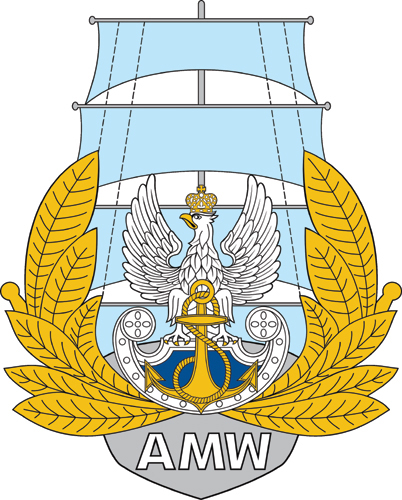 Akademia Marynarki Wojennej im. Bohaterów Westerplatteul. inż. Śmidowicza 6981-127 GDYNIAwww.amw.gdynia.plZAMAWIAJĄCY:Akademia Marynarki Wojennej im. Bohaterów Westerplatteul. inż. Śmidowicza 6981-127 GDYNIAwww.amw.gdynia.plZAMAWIAJĄCY:Akademia Marynarki Wojennej im. Bohaterów Westerplatteul. inż. Śmidowicza 6981-127 GDYNIAwww.amw.gdynia.plZAPRASZA DO ZŁOŻENIA OFERTY W POSTĘPOWANIU„Wykonanie remontu instalacji elektrycznej w zakresie przystosowania do podłączenia maszyn 
i urządzeń w laboratorium w budynku nr 5 na terenie Akademii Marynarki Wojennej w Gdyniim. Bohaterów Westerplatte przy ul. Śmidowicza 69, wpisanego do rejestru zabytków pod numerem 1859”
TRYB UDZIELENIA ZAMÓWIENIA: tryb podstawowy bez negocjacjiPodstawa prawna: Ustawa z dnia 11.09.2019 r. - Prawo zamówień publicznych(Dz. U. z 2019 r. poz. 2019 z późn. zm.)ZAPRASZA DO ZŁOŻENIA OFERTY W POSTĘPOWANIU„Wykonanie remontu instalacji elektrycznej w zakresie przystosowania do podłączenia maszyn 
i urządzeń w laboratorium w budynku nr 5 na terenie Akademii Marynarki Wojennej w Gdyniim. Bohaterów Westerplatte przy ul. Śmidowicza 69, wpisanego do rejestru zabytków pod numerem 1859”
TRYB UDZIELENIA ZAMÓWIENIA: tryb podstawowy bez negocjacjiPodstawa prawna: Ustawa z dnia 11.09.2019 r. - Prawo zamówień publicznych(Dz. U. z 2019 r. poz. 2019 z późn. zm.)ZAPRASZA DO ZŁOŻENIA OFERTY W POSTĘPOWANIU„Wykonanie remontu instalacji elektrycznej w zakresie przystosowania do podłączenia maszyn 
i urządzeń w laboratorium w budynku nr 5 na terenie Akademii Marynarki Wojennej w Gdyniim. Bohaterów Westerplatte przy ul. Śmidowicza 69, wpisanego do rejestru zabytków pod numerem 1859”
TRYB UDZIELENIA ZAMÓWIENIA: tryb podstawowy bez negocjacjiPodstawa prawna: Ustawa z dnia 11.09.2019 r. - Prawo zamówień publicznych(Dz. U. z 2019 r. poz. 2019 z późn. zm.)                                                                                                      ZATWIERDZAM                                                                                                      Rektor-Komendant                                                                             kontradmirał prof. dr hab. Tomasz SZUBRYCHTOpracowała: Sekcja Zamówień Publicznych                                                                                                      ZATWIERDZAM                                                                                                      Rektor-Komendant                                                                             kontradmirał prof. dr hab. Tomasz SZUBRYCHTOpracowała: Sekcja Zamówień Publicznych                                                                                                      ZATWIERDZAM                                                                                                      Rektor-Komendant                                                                             kontradmirał prof. dr hab. Tomasz SZUBRYCHTOpracowała: Sekcja Zamówień PublicznychROZDZIAŁ 1Nazwa oraz adres Zamawiającego, numer telefonu, adres poczty elektronicznej oraz strony internetowej prowadzonego postępowaniaNazwa:Akademia Marynarki Wojennej im. Bohaterów Westerplatte Adres:ul. inż. Śmidowicza 6981 – 127 GDYNIANumer telefonu:261262537Godziny urzędowania:od godz. 7.30 do godz. 15.30NIP:586-010-46-93REGON:190064136Adres poczty elektronicznej:przetargi@amw.gdynia.pl Adres strony internetowej:Adres strony internetowej prowadzonego postępowaniawww.amw.gdynia.plplatforma zakupowahttps://platformazakupowa.pl/Wykonawca zamierzający wziąć udział w postępowaniu o udzielenie zamówienia publicznego, zobowiązany jest  posiadać konto na platformie zakupowej.Zarejestrowanie i utrzymanie konta na platformie zakupowej oraz korzystanie z platformy jest bezpłatne. platforma zakupowahttps://platformazakupowa.pl/Wykonawca zamierzający wziąć udział w postępowaniu o udzielenie zamówienia publicznego, zobowiązany jest  posiadać konto na platformie zakupowej.Zarejestrowanie i utrzymanie konta na platformie zakupowej oraz korzystanie z platformy jest bezpłatne. platforma zakupowahttps://platformazakupowa.pl/ROZDZIAŁ 4Informacja, czy Zamawiający przewiduje wybór najkorzystniejszej oferty                  z możliwością prowadzenia negocjacjiROZDZIAŁ 5Opis przedmiotu zamówieniaROZDZIAŁ 6Termin wykonania zamówieniaROZDZIAŁ 7Projektowane postanowienia umowy w sprawie zamówienia publicznego, które zostaną wprowadzone do treści tej umowyROZDZIAŁ 8Informacja o środkach komunikacji elektronicznej, przy użyciu których Zamawiający będzie komunikował się z Wykonawcami, oraz informacje                  o wymaganiach technicznych i organizacyjnych sporządzania, wysyłania                     i odbierania korespondencji elektronicznejROZDZIAŁ 9Informacja o sposobie komunikowania się Zamawiającego z Wykonawcami w inny sposób niż przy użyciu środków komunikacji elektronicznej 
w przypadku zaistnienia jednej z sytuacji określonych w art. 65 ust. 1, art. 66 i art. 69ROZDZIAŁ 10Wskazanie osób uprawnionych do komunikowania się z WykonawcamiSekcja Zamówień PublicznychAnna PARASIŃSKA, Beata ŁASZCZEWSKA-ADAMCZAK, Rafał FUDALA.Sekcja Zamówień PublicznychAnna PARASIŃSKA, Beata ŁASZCZEWSKA-ADAMCZAK, Rafał FUDALA.Sekcja Zamówień PublicznychAnna PARASIŃSKA, Beata ŁASZCZEWSKA-ADAMCZAK, Rafał FUDALA.ROZDZIAŁ 11Termin związania ofertąROZDZIAŁ 12Opis sposobu przygotowania ofertyROZDZIAŁ 13Sposób oraz termin składania ofertROZDZIAŁ 14Termin otwarcia ofertROZDZIAŁ 15Podstawy wykluczenia, o których mowa w art. 108 ust. 1ROZDZIAŁ 16Sposób obliczenia cenyROZDZIAŁ 17Opis kryteriów oceny ofert, wraz z podaniem wag tych kryteriów, i sposobu ocenyNazwa kryteriumWaga %Sposób punktowania pkt.Cena wykonania zamówienia /C/60,0060,00Gwarancja /G/20,0020,00Termin realizacji /T/20,0020,00ROZDZIAŁ 18Informacje o formalnościach, jakie muszą zostać dopełnione po wyborze oferty w celu zawarcia umowy w sprawie zamówienia publicznegoROZDZIAŁ 19Pouczenie o środkach ochrony prawnej przysługujących WykonawcyROZDZIAŁ 20Podstawy wykluczenia, o których mowa w art. 109 ust. 1, jeżeli Zamawiający je przewidujeROZDZIAŁ 21Informacje o warunkach udziału w postępowaniu, jeżeli Zamawiający je przewidujeROZDZIAŁ 22Informacje o podmiotowych środkach dowodowych, jeżeli Zamawiający będzie wymagał ich złożeniaROZDZIAŁ 23Opis części zamówienia, jeżeli Zamawiający dopuszcza składanie ofert częściowychROZDZIAŁ 24Liczba części zamówienia, na którą Wykonawca może złożyć ofertę, lub maksymalna liczbę części, na które zamówienie może zostać udzielone temu samemu Wykonawcy, oraz kryteria lub zasady, mające zastosowanie do ustalenia, które części zamówienia zostaną udzielone jednemu Wykonawcy, w przypadku wyboru jego oferty w większej niż maksymalna liczbie częściROZDZIAŁ 25Informacje dotyczące ofert wariantowych, w tym informacje o sposobie przedstawiania ofert wariantowych oraz minimalne warunki, jakim muszą odpowiadać oferty wariantowe, jeżeli Zamawiający wymaga lub dopuszcza ich składanieROZDZIAŁ 26Wymagania w zakresie zatrudnienia na podstawie stosunku pracy, 
w okolicznościach, o których mowa w art. 95ROZDZIAŁ 27Wymagania w zakresie zatrudnienia osób, o których mowa w art. 96 ust. 2 pkt 2, jeżeli Zamawiający przewiduje takie wymaganiaROZDZIAŁ 28Informacje o zastrzeżeniu możliwości ubiegania się o udzielenie zamówienia wyłącznie przez wykonawców, o których mowa w art. 94, jeżeli Zamawiający przewiduje takie wymaganiaROZDZIAŁ 29Wymagania dotyczące wadium, w tym jego kwotę, jeżeli Zamawiający przewiduje obowiązek wniesienia wadiumROZDZIAŁ 30Informacje o przewidywanych zamówieniach, o których mowa w art. 214 ust. 1 pkt 7 i 8, jeżeli Zamawiający przewiduje udzielenie takich zamówieńROZDZIAŁ 31Informacje dotyczące przeprowadzenia przez Wykonawcę wizji lokalnej lub sprawdzenia przez niego dokumentów niezbędnych do realizacji zamówienia, o których mowa w art. 131 ust. 2 ustawy Prawo zamówień publicznych, jeżeli Zamawiający przewiduje możliwość albo wymaga złożenia oferty po odbyciu wizji lokalnej lub sprawdzeniu tych dokumentówROZDZIAŁ 32Informacje dotyczące walut obcych, w jakich mogą być prowadzone rozliczenia między Zamawiającym a wykonawcą, jeżeli Zamawiający przewiduje rozliczenia w walutach obcychROZDZIAŁ 33Informacje dotyczące zwrotu kosztów udziału w postępowaniu, jeżeli Zamawiający przewiduje ich zwrotROZDZIAŁ 34Informację o obowiązku osobistego wykonania przez Wykonawcę kluczowych zadań, jeżeli Zamawiający dokonuje takiego zastrzeżenia zgodnie z art. 60 i art. 121 ustawy Prawo zamówień publicznychROZDZIAŁ 35Maksymalna liczba wykonawców, z którymi Zamawiający zawrze umowę ramową, jeżeli Zamawiający przewiduje zawarcie umowy ramowejROZDZIAŁ 36Informacja o przewidywanym wyborze najkorzystniejszej oferty 
z zastosowaniem aukcji elektronicznej wraz z informacjami, o których mowa w art. 230 ustawy Prawo zamówień publicznych, jeżeli Zamawiający przewiduje aukcję elektronicznąROZDZIAŁ 37Wymóg lub możliwość złożenia ofert w postaci katalogów elektronicznych lub dołączenia katalogów elektronicznych do oferty, w sytuacji określonej w art. 93ustawy Prawo zamówień publicznychROZDZIAŁ 38Informacje dotyczące zabezpieczenia należytego wykonania umowy, jeżeli Zamawiający je przewidujeROZDZIAŁ 39Klauzula informacyjna z art. 13 RODO do zastosowania przez Zamawiających  w celu związanym z postępowaniem o udzielenie zamówienia publicznegoROZDZIAŁ 40ZałącznikiL.p.L.p.NazwaWartość robót 
zł brutto11Rozdzielnice w.l.z. połączenia wyrównawcze i koryta kablowe22Instalacja oświetlenia podstawowego i awaryjnego33Instalacja gniazd wtyczkowych44Instalacje elektryczne w spawalni55Rusztowania6DemontażeDemontaże7Roboty malarskieRoboty malarskie8Wymiana instalacji w pomieszczeniu biurowymWymiana instalacji w pomieszczeniu biurowymOGÓŁEM  WARTOŚĆ BRUTTOOGÓŁEM  WARTOŚĆ BRUTTO...............................Nazwa ......................................................................Adres ......................................................................Lp.Zamawiający/Odbiorca robót budowlanych(dokładna nazwa i adres i tel. kontaktowy)Data wykonania(czas trwania umowy od - do)Przedmiotwykonywanej roboty budowlanej ( nazwa i adres)Wartośćnumeru rejestru zabytkówLp.Imię i NazwiskoPosiadane kwalifikacje(uprawnienia budowlane - nr, zakres oraz data uzyskania)Doświadczenie zawodoweDoświadczenie zawodoweDoświadczenie zawodowePodstawa do dysponowa-niaLp.Imię i NazwiskoPosiadane kwalifikacje(uprawnienia budowlane - nr, zakres oraz data uzyskania)Przedmiot zamówienia(nazwa, adres)Wykonywane czynnościCzas  wykonania(od-do)Podstawa do dysponowa-nia